Минобрнауки РоссииБузулукский гуманитарно-технологический институт (филиал)федерального государственного бюджетного образовательного учреждениявысшего образования«Оренбургский государственный университет»Кафедра технической эксплуатации и ремонта автомобилейФонд оценочных средствпо дисциплине«Промышленная безопасность в техническом сервисе»Уровень высшего образованияБАКАЛАВРИАТНаправление подготовки23.03.03 Эксплуатация транспортно-технологических машин и комплексов(код и наименование направления подготовки)Сервис транспортных и технологических машин и оборудования (нефтегазодобыча) (наименование направленности (профиля) образовательной программы)Тип образовательной программыПрограмма академического бакалавриатаКвалификацияБакалаврФорма обученияОчнаяГод набора 2017Фонд оценочных средств предназначен для контроля знаний обучающихся по направлению подготовки (специальности) 23.03.03 Эксплуатация транспортно-технологических машин и комплексов  по дисциплине «Промышленная безопасность в техническом сервисе»Фонд оценочных средств рассмотрен и утвержден на заседании кафедрытехнической эксплуатации и ремонта автомобилей	наименование кафедрыпротокол № ________от "___" __________ 20__г.Первый заместитель директора по УР	_______________________________________            ___Фролова Е.В.                                                                                    подпись                        расшифровка подписиИсполнитель:    доцент	________________Коровин Г.С.                                         должность                                         подпись                        расшифровка подписиРаздел 1 Требования к результатам обучения по дисциплине, формы их контроля и виды оценочных средствПроцесс изучения дисциплины направлен на формирование следующих результатов обученияРаздел 2 Оценочные средстваБлок АА.0 Фонд тестовых заданий Тема 1 Требования по соблюдению промышленной безопасности при строительстве опасных производственных объектов1. Какие нормативные документы не могут приниматься по вопросам промышленной безопасности?А) Федеральные законы.Б) Нормативные правовые акты Правительства Российской Федерации.В) Нормативные правовые акты Президента Российской Федерации.Г) Нормативные правовые акты субъектов Российской Федерации.2. Что является основной целью Федерального закона от 21 июля 1997 г. № 116-ФЗ «О промышленной безопасности опасных производственных объектов»?А) Ликвидация чрезвычайных ситуаций, возникших в результате техногенной аварии.Б) Снижение вероятности аварий на опасном производственном объекте и, как следствие, снижение уровня загрязнения окружающей среды при эксплуатации опасных производственных объектов.В) Предупреждение аварий на опасных производственных объектах 
и обеспечение готовности эксплуатирующих опасные производственные объекты юридических лиц и индивидуальных предпринимателей к локализации                              и ликвидации последствий указанных аварий.Г) Установление порядка расследования и учета несчастных случаев на опасном производственном объекте.3. Промышленная безопасность опасных производственных объектов 
в соответствии с Федеральным законом от 21 июля 1997 г. № 116-ФЗ                                       «О промышленной безопасности опасных производственных объектов» - это:   А) Состояние защищенности конституционного права граждан Российской Федерации на благоприятную окружающую среду посредством предупреждения негативных воздействий хозяйственной и иной деятельности на окружающую природную среду. Б) Система установленных законом мер, обеспечивающих состояние защищенности жизненно важных интересов личности и общества от аварий на опасных производственных объектах и последствий указанных аварий. В) Состояние защищенности жизненно важных интересов личности и общества от аварий на опасных производственных объектах и последствий указанных аварий.Г) Система установленных законом запретов, ограничений и предписаний 
по безопасной эксплуатации опасных производственных объектов.4. Что входит в понятие «авария» в соответствии с Федеральным законом от                             21 июля 1997 г. № 116-ФЗ «О промышленной безопасности опасных производственных объектов»?А) Отказ или повреждение технических устройств, применяемых на опасном производственном объекте, отклонение от установленного режима технологического процесса. Б) Разрушение сооружений и (или) технических устройств, применяемых на опасном производственном объекте, неконтролируемые взрыв и (или) выброс опасных веществ. В) Контролируемое и (или) неконтролируемое  горение, а также взрыв опасного производственного объекта.Г) Нарушение целостности или полное разрушение сооружений и технических устройств опасного производственного объекта при отсутствии взрыва либо выброса опасных веществ.5. Что входит в понятие «инцидент» в соответствии с Федеральным законом от                    21 июля 1997 г. № 116-ФЗ «О промышленной безопасности опасных производственных объектов»?А) Отказ или повреждение технических устройств, применяемых на опасном производственном объекте, отклонение от установленного режима технологического процесса.Б) Разрушение сооружений и (или) технических устройств, применяемых 
на опасном производственном объекте, неконтролируемые взрыв и (или) выброс опасных веществ, при которых нет пострадавших.В) Контролируемое и (или) неконтролируемое  горение, а также взрыв опасного производственного объекта, не сопровождающиеся выбросом в окружающую среду опасных веществ. Г) Нарушение целостности или полное разрушение сооружений и технических устройств опасного производственного объекта при отсутствии взрыва либо выброса опасных веществ.6. На кого распространяются нормы Федерального закона от 21 июля 1997 г.                           № 116-ФЗ «О промышленной безопасности опасных производственных объектов»?А) На все организации независимо от их организационно-правовых форм и форм собственности, осуществляющие деятельность в области промышленной безопасности опасных производственных объектов на территории Российской Федерации и на иных территориях, над которыми Российская Федерация осуществляет юрисдикцию в соответствии с законодательством Российской Федерации и нормами международного права.Б) На все организации независимо от их организационно-правовых форм и форм собственности, осуществляющие деятельность в области промышленной безопасности опасных производственных объектов только на территории Российской Федерации.В) На государственные и негосударственные некоммерческие организации, эксплуатирующие опасные производственные объекты в порядке, установленном законодательством Российской Федерации.Г) На все коммерческие организации независимо от форм осуществления деятельности в области промышленной безопасности опасных производственных объектов.7. Что понимается под требованиями промышленной безопасности 
в соответствии с Федеральным законом от 21 июля 1997 г. № 116-ФЗ                                    «О промышленной безопасности опасных производственных объектов»?  А) Условия, запреты, ограничения и другие обязательные требования, содержащиеся                 в федеральных законах, соблюдение которых обеспечивает промышленную безопасность. Б) Требования, содержащиеся в  нормативных технических документах, принимаемых федеральным органом исполнительной власти, специально уполномоченным                    в области промышленной безопасности в рамках его компетенции и по установленным формам. В) Условия, запреты, ограничения и другие обязательные требования, содержащиеся             в Федеральном законе от 21 июля 1997 г. № 116-ФЗ, других федеральных законах    и принимаемых в соответствии с ними нормативных правовых актах Президента Российской Федерации, нормативных правовых актах Правительства Российской Федерации, а также федеральных нормах и правилах в области промышленной безопасности.Г) Условия, запреты, ограничения, установленные в нормативных актах, соблюдение которых обеспечивает состояние защищенности жизненно важных интересов личности и общества от аварий на опасных производственных объектах                            и последствий указанных аварий.8. В каком нормативном правовом акте содержится перечень критериев, 
по которым производственный объект относится к категории опасных?А) В Федеральном законе «О промышленной безопасности опасных производственных объектов».Б) В постановлении Правительства Российской Федерации «О регистрации объектов                в государственном реестре».В) В указе Президента Российской Федерации «Об утверждении перечня опасных производственных объектов».Г) В Положении о Федеральной службе по экологическому, технологическому 
и атомному надзору.9. На какие классы опасности в зависимости от уровня потенциальной опасности аварий на них для жизненно важных интересов личности 
и общества подразделяются опасные производственные объекты?А) I класс опасности - опасные производственные объекты чрезвычайно высокой опасности;     II класс опасности - опасные производственные объекты высокой опасности;     III класс опасности - опасные производственные объекты средней опасности;     IV класс опасности - опасные производственные объекты низкой опасности.Б) I класс опасности - опасные производственные объекты низкой опасности;     II класс опасности - опасные производственные объекты средней опасности;    III класс опасности - опасные производственные объекты высокой опасности;    IV класс опасности - опасные производственные объекты чрезвычайно высокой опасности.В) I класс опасности - опасные производственные объекты высокой опасности;      II класс опасности - опасные производственные объекты средней опасности;     III класс опасности - опасные производственные объекты низкой опасности;     IV класс опасности - неопасные производственные объекты (вероятность аварии равна нулю).10. Что понимается под обоснованием безопасности опасного производственного объекта?А) Это документ, содержащий сведения об условиях безопасной эксплуатации опасного производственного объекта, требования к эксплуатации, капитальному ремонту, консервации и ликвидации опасного производственного объекта.Б) Это документ, содержащий сведения о результатах оценки риска аварии 
на опасном производственном объекте и связанной с ней угрозы, требования к безопасной эксплуатации опасного производственного объекта, требования 
к обслуживающему персоналу.В) Это документ, содержащий сведения о результатах оценки риска аварии на опасном производственном объекте и связанной с ней угрозы, условия безопасной эксплуатации опасного производственного объекта, требования 
к эксплуатации, капитальному ремонту, консервации и ликвидации опасного производственного объекта.11. В каком случае разрабатывается обоснование безопасности опасного производственного объекта?А) В случае если при эксплуатации, капитальном ремонте, консервации или ликвидации опасного производственного объекта требуется отступление 
от требований промышленной безопасности, установленных федеральными нормами и правилами в области промышленной безопасности, таких требований недостаточно и (или) они не установлены.Б) При подготовке  проектной документации на любой опасный производственный объект независимо от класса опасности.В) В случаях, когда разработчиком проектной документации является иностранная организация.Г) При разработке плана по локализации и ликвидации последствий аварий 
на опасных производственных объектах.12. Какой экспертизе в соответствии с Федеральным законом от 21 июля 1997 г.                          № 116-ФЗ «О промышленной безопасности опасных производственных объектов» подлежит обоснование безопасности опасного производственного объекта?А) Государственной экспертизе.Б) Экспертизе промышленной безопасности.В) Экологической экспертизе.13. В какой срок организация, эксплуатирующая опасный производственный объект, при внесении изменений в обоснование безопасности опасного производственного объекта, должна направить их в Ростехнадзор?А) В месячный срок после внесения изменений.Б) В течение 10 рабочих дней со дня получения положительного заключения экспертизы промышленной безопасности.В) В течение 10 рабочих дней со дня передачи обоснования на экспертизу промышленной безопасности.Г) В месячный срок после утверждения изменений. 14. Какие виды экспертизы проектной документации проводятся в соответствии                  с Градостроительным кодексом Российской Федерации?А) Только государственная экспертиза.Б) Государственная экспертиза для особо опасных, технически сложных и уникальных объектов, для всех остальных – негосударственная экспертиза. В) Как государственная, так и негосударственная экспертиза по выбору застройщика или технического заказчика за исключением случаев, когда проводится только государственная экспертиза.15. Уполномочены ли иные федеральные органы исполнительной власти, помимо Федеральной службы по экологическому, технологическому 
и атомному надзору, осуществлять специальные разрешительные, контрольные или надзорные функции в области промышленной безопасности? А) Да, если Президентом Российской Федерации или Правительством Российской Федерации им предоставлено такое право.Б) Нет, это противоречит Федеральному закону от 21 июля 1997 г. № 116-ФЗ                              «О промышленной безопасности опасных производственных объектов».В) Да, только в случае, если указанные органы функционируют в условиях чрезвычайной ситуации.16. Кто устанавливает порядок организации и проведения государственной экспертизы проектной документации и результатов инженерных изысканий? А) Минстрой России.Б) Правительство Российской Федерации.В) Минстрой России совместно с Ростехнадзором.Г) Главгосэкспертиза.17. В отношении каких объектов государственная экспертиза проектов объектов капитального строительства не проводится?А) Объектов, строительство, реконструкцию и (или) капитальный ремонт которых предполагается осуществлять на территориях двух и более субъектов Российской Федерации. Б) Объектов капитального строительства, в отношении которых не требуется получение разрешения на строительство.В) Особо опасных, технически сложных и уникальных объектов. Г) Объектов, строительство, реконструкцию и (или) капитальный ремонт которых предполагается осуществлять в исключительной экономической зоне Российской Федерации, на континентальном шельфе Российской Федерации, во внутренних морских водах и в территориальном море Российской Федерации.18. Какого права не имеют должностные лица Ростехнадзора при осуществлении федерального государственного надзора в области промышленной безопасности?А) Посещать организации, эксплуатирующие опасные производственные объекты, при наличии служебного удостоверения и копии приказа о проведении проверки.Б) Выдавать лицензии на отдельные виды деятельности, связанные 
с повышенной опасностью промышленных производств.В) Давать указания о выводе людей с рабочих мест в случае угрозы жизни 
и здоровью работников.Г) Составлять протоколы об административных правонарушениях, связанных 
с нарушениями обязательных требований, рассматривать дела об указанных административных правонарушениях и принимать меры по предотвращению таких нарушений.Д) Направлять в уполномоченные органы материалы, связанные с нарушениями обязательных требований, для решения вопросов о возбуждении уголовных дел по признакам преступлений.19. В каком случае должностные лица Ростехнадзора вправе привлекать 
к административной ответственности лиц, виновных в нарушении требований промышленной безопасности? А) Это не относится к их компетенции.Б) При осуществлении федерального государственного надзора в области промышленной безопасности.В) Только, если это сопряжено с направлением  в суд материалов о привлечении указанных лиц к уголовной ответственности.20. В каком случае внеплановая выездная проверка может быть проведена незамедлительно с извещением органа прокуратуры без согласования 
с ним?А) По истечении срока исполнения юридическим лицом, индивидуальным предпринимателем, выданного органом государственного надзора предписания             об устранении выявленного нарушения обязательных требований промышленной безопасности.Б) При поступлении в орган государственного надзора обращений от граждан 
и юридических лиц или органов государственной власти информации                          о фактах нарушений обязательных требований промышленной безопасности, если они создают угрозу причинения вреда или угрозу возникновения аварий и (или) чрезвычайных ситуаций техногенного характера.В) По истечении одного года со дня окончания проведения последней плановой проверки организации по соблюдению обязательных требований промышленной безопасности.21. Какими документами могут устанавливаться обязательные требования в сфере технического регулирования? А) Техническими регламентами.Б) Национальными стандартами и сводами правил.В) Техническими регламентами, национальными стандартами и сводами правил.22. По каким вопросам не принимаются технические регламенты?А) Безопасности продукции (технических устройств, применяемых на опасном производственном объекте).Б) Безопасной эксплуатации зданий, строений, сооружений и безопасного использования прилегающих к ним территорий.В) Осуществления деятельности в области промышленной безопасности.Г) Пожарной безопасности.23. Что является объектом технического регулирования?А) Требования к продукции, в том числе зданиям и сооружениям, или 
к продукции и связанным с требованиями к продукции процессам проектирования (включая изыскания), производства, строительства, монтажа, наладки, эксплуатации, хранения, перевозки, реализации и утилизации.Б) Только продукция.В) Опасные производственные объекты.Г) Продукция и услуги, связанные только с исполнением обязательных требований                 к процессам проектирования, производства, монтажа, наладки, хранения, перевозки, реализации и утилизации.24. Какими документами могут приниматься технические регламенты 
в соответствии с Федеральным законом от 27 декабря 2002 г. № 184-ФЗ                                     «О техническом регулировании»?А) Только Федеральными законами и межправительственными соглашениями стран-участниц Таможенного союза. Б) Только Федеральными законами и постановлениями Правительства Российской Федерации.В) Любыми нормативными правовыми актами Российской Федерации.Г) Международными договорами, межправительственными соглашениями, Федеральными законами, указами Президента Российской Федерации, постановлениями Правительства Российской Федерации, нормативными правовыми актами федерального органа исполнительной власти 
по техническому регулированию.25. В каком из приведенных положений указан самый полный перечень документов, которые обязан направлять страхователь при заключении договора обязательного страхования в отношении опасных производственных объектов?Документы, содержащие необходимые для определения размера страховой премии сведения об опасном объекте.Документы, содержащие необходимые для определения размера страховой премии сведения об опасном объекте, уровне его безопасности, о вреде, который может быть причинен в результате аварии на опасном объекте.Документы, содержащие необходимые для определения размера страховой премии сведения об опасном объекте, уровне его безопасности, о вреде, который может быть причинен в результате аварии на опасном объекте, и максимально возможном количестве потерпевших.Документы о максимально возможном количестве потерпевших.26. Какие формы обязательного подтверждения соответствия установлены Федеральным законом от 27 декабря 2002 г. № 184-ФЗ «О техническом регулировании»?А) Экспертиза промышленной безопасности.Б) Только обязательная сертификация продукции.В) Обязательная сертификация или декларирование соответствия продукции.Г) Оценка риска применения продукции.27. В каких документах устанавливаются формы оценки соответствия обязательным требованиям к техническим устройствам, применяемым на опасном производственном объекте?А) В федеральных нормах и правилах в области промышленной безопасности.Б) В технических регламентах.В) В соответствующих нормативных правовых актах, утверждаемых Правительством Российской Федерации.Г) В Федеральном законе от 21 июля 1997 г. № 116-ФЗ «О промышленной безопасности опасных производственных объектов».28. Что включает в себя понятие «владелец опасного объекта» в соответствии                      с Федеральным законом от 27 июля 2010 г. № 225-ФЗ «Об обязательном страховании гражданской ответственности владельцев опасных объектов за причинение вреда                  в результате аварии на опасном объекте»? Юридическое лицо, владеющее опасным объектом на праве собственности.Юридическое лицо или индивидуальный предприниматель, владеющие опасным объектом на праве собственности, праве хозяйственного ведения или праве оперативного управления либо на ином законном основании и осуществляющие эксплуатацию опасного объекта.Юридические лица, владеющие опасным объектом на праве собственности, праве хозяйственного ведения или праве оперативного управления либо на ином законном основании, независимо от того, осуществляют они эксплуатацию опасного производственного объекта или нет. 29. Технические устройства, применяемые на опасном производственном объекте,               в соответствии с Федеральным законом от 21 июля 1997 г. № 116-ФЗ                                             «О промышленной безопасности опасных производственных объектов» подлежат:А) Обязательной сертификации. Б) Техническому аудиту. В) Экспертизе промышленной безопасности по позициям, установленным в п. 2 ст. 7 Федеральным законом от 21 июля 1997 г. № 116-ФЗ «О промышленной безопасности опасных производственных объектов», если иные формы оценки соответствия не установлены в технических регламентах.30. В каких законах устанавливаются виды деятельности, подлежащие лицензированию в области промышленной безопасности?  А) Только в Федеральном законе от 4 мая 2011 г. № 99-ФЗ «О лицензировании отдельных видов деятельности».Б) Только в Федеральном законе от 21 июля 1997 г. № 116-ФЗ «О промышленной безопасности опасных производственных объектов».В) В Федеральном законе от 21 июля 1997 г. № 116-ФЗ «О промышленной безопасности опасных производственных объектов" и Федеральном законе от                       4 мая 2011 г. № 99-ФЗ «О лицензировании отдельных видов деятельности».Г) В Федеральном законе от 21 июля 1997 г. № 116-ФЗ «О промышленной безопасности опасных производственных объектов», Федеральном законе от 04.05.2011 № 99-ФЗ «О лицензировании отдельных видов деятельности»                           и Федеральном законе от 21 декабря 1994 г. № 68-ФЗ "О защите населения                         и территорий от чрезвычайных ситуаций природного и техногенного характера». 31. Как называется один из видов деятельности в области промышленной безопасности подлежащий лицензированию в соответствии с Федеральным законом от 4 мая 2011 г. № 99-ФЗ «О лицензировании отдельных видов деятельности»?  А) Эксплуатация взрывопожароопасных и химически опасных производственных объектов всех классов опасности.Б) Эксплуатация взрывопожароопасных и химически опасных производственных объектов I, II и III классов опасности.В) Эксплуатация взрывопожароопасных опасных производственных объектов.Г) Эксплуатация химически опасных производственных объектов.32. Что из перечисленного не относится к полномочиям лицензирующих органов?А) Приостановление действия лицензии.Б) Формирование и ведение реестра лицензии.В) Аннулирование лицензии в случае нарушения требований промышленной безопасности.Г) Утверждение формы лицензии.33. Какой минимальный срок действия лицензии установлен Федеральным  законом от 4 мая 2011 г. № 99-ФЗ «О лицензировании отдельных видов деятельности»? А) 1 год.Б) 3 года. В) 5 лет.Г) Лицензия действует бессрочно.34. Какие из перечисленных документов не вправе требовать лицензирующий орган у соискателя лицензии на эксплуатацию взрывопожароопасных и химически опасных производственных объектов I, II и III классов опасности?  А) Данные документа о постановке соискателя лицензии на учет в налоговом органе.Б) Копии документов, перечень которых определяется положением о лицензировании конкретного вида деятельности и которые свидетельствуют о соответствии соискателя лицензии лицензионным требованиям.В) Копии документов, свидетельствующие об отсутствии у юридического лица налоговой задолженности за предыдущий год.Г) Реквизиты документа, подтверждающего факт уплаты государственной пошлины за предоставление лицензии, либо иные сведения, подтверждающие факт уплаты указанной государственной пошлины.35. В какой срок лицензирующий орган обязан принять решение 
о предоставлении или об отказе в предоставлении лицензии?А) Не позднее 60 календарных дней со дня получения заявления соискателя лицензии со всеми необходимыми документами. Б) Не позднее 30 рабочих дней со дня получения заявления соискателя лицензии со всеми необходимыми документами.В) Не позднее 45 рабочих дней со дня приема заявления о предоставлении лицензии              и прилагаемых к нему документов.Г) Определяется договором между лицензиатом и лицензирующим органом.36. Кем осуществляется контроль за соблюдением лицензиатом лицензионных требований?А) Лицензирующим органом совместно с органом прокуратуры. Б) Органом исполнительной власти субъекта Российской Федерации, 
на территории которого эксплуатируется объект.В) Лицензирующим органом.Г) Органом местного самоуправления.37. В каком случае лицензирующие органы могут приостанавливать действие лицензии?А) В случае ликвидации юридического лица или прекращения его деятельности                     в результате реорганизации.Б) В случае неуплаты лицензиатом в течение трех месяцев лицензионного сбора.В) В случае смены собственника организации.Г) В случае привлечения лицензиата к административной ответственности 
за неисполнение в установленный срок предписания об устранении грубого нарушения лицензионных требований.38. В каком случае лицензия может быть аннулирована решением суда?  А) При обнаружении недостоверных или искаженных данных в документах, представленных в лицензирующий орган для получения лицензии.Б) При ликвидации юридического лица или прекращения его деятельности 
в результате реорганизации. В) Из-за неуплаты лицензиатом в течение трех месяцев лицензионного сбора. Г) Если в установленный судом срок административного наказания в виде административного приостановления деятельности и приостановления действия лицензии лицензиат не устранил грубое нарушение лицензионных требований.39. В какой срок и на какой период времени в случае вынесения решения суда или должностного лица Ростехнадзора о назначении административного наказания                      в виде административного приостановления деятельности лицензиата лицензирующий орган приостанавливает действие лицензии?А) В течение суток со дня принятия решения на срок административного приостановления деятельности лицензиата.Б) В течение суток со дня вступления этого решения в законную силу на срок административного приостановления деятельности лицензиата.В) В течение суток со дня вступления этого решения в законную силу на срок не более 30 суток.Г) В течение трех суток со дня вступления этого решения в законную силу на срок административного приостановления деятельности лицензиата.40. Кем проводится техническое расследование причин аварии на опасном производственном объекте?А) Специальной комиссией по расследованию, возглавляемой представителем федерального органа исполнительной власти в области охраны труда.Б) Специальной комиссией по расследованию, возглавляемой представителем Ростехнадзора или его территориального органа.В) Комиссией по расследованию, возглавляемой либо представителем федерального органа исполнительной власти, специально уполномоченного 
в области охраны труда либо представителем федерального органа исполнительной власти в области промышленной безопасности.Г) Комиссией по расследованию, возглавляемой руководителем эксплуатирующей организации, на которой произошла авария, с обязательным участием представителей федерального органа исполнительной власти в области промышленной безопасности.41. Кто имеет право принимать решение о создании государственной комиссии по техническому расследованию причин аварии и назначать председателя указанной комиссии?А) Только Президент Российской Федерации.Б) Только Правительство Российской Федерации.В) Президент Российской Федерации или Правительство Российской Федерации.Г) Президент Российской Федерации, Правительство Российской Федерации или руководитель федерального органа исполнительной власти в области промышленной безопасности.42. В каком документе устанавливается порядок проведения технического расследования причин аварий?А) В Федеральном законе от 21 июля 1997 г. № 116-ФЗ «О промышленной безопасности опасных производственных объектов». Б) В постановлении Правительства Российской Федерации. В) В Трудовом кодексе Российской Федерации.Г) В нормативном документе, утвержденном федеральным органом исполнительной власти в области промышленной безопасности. 43. При каком условии представители организации, эксплуатирующей опасный производственный объект, принимают участие в техническом расследовании причин аварии? А) Нет, они в расследовании не принимают участия.Б) В качестве члена комиссии по расследованию, но их число не должно превышать 25% от общего числа членов комиссии.В) В качестве члена комиссии по расследованию, но их число не должно превышать 50% от общего числа членов комиссии.44. Куда организация обязана направить результаты технического расследования причин аварии?А) Только в федеральный орган исполнительной власти в области промышленной безопасности. Б) В центральный аппарат или территориальный орган Ростехнадзора, проводивший расследование, в соответствующие органы (организации), представители которых принимали участие в работе комиссии по техническому расследованию причин аварии, в соответствующий орган прокуратуры и другие органы (организации), определенные председателем комиссии.В) В центральный аппарат или территориальный орган Ростехнадзора, проводивший расследование, страховую организацию, территориальные органы МЧС России.Г) В федеральный орган исполнительной власти в области промышленной безопасности, вышестоящий орган, орган местного самоуправления, государственную инспекцию труда субъекта Российской Федерации, территориальное объединение профсоюза, а также в территориальные органы     МЧС России.45. В какой срок должен быть составлен акт технического расследования причин аварии?А) В течение 30 рабочих дней.Б) В течение 30 календарных дней.В) В течение 20 дней.Г) Предельный срок не устанавливается.46. Каким образом назначается специальная комиссия по техническому расследованию причин аварии?А) Приказом руководителя организации, в которой произошла авария. Б) Приказом по территориальному органу Ростехнадзора или в зависимости от характера и возможных последствий аварии приказом по Ростехнадзору.В) Совместным приказом Ростехнадзора и МЧС России. Г) Распоряжением Правительства Российской Федерации. 47. На кого возлагается финансирование расходов на техническое расследование причин аварий?  А) На территориальный орган Ростехнадзора. Б) На организацию, эксплуатирующую опасные производственные объекты. В) На страховую компанию, с которой заключен договор обязательного страхования гражданской ответственности владельца опасного объекта 
за причинение вреда в результате аварии на опасном объекте.Г) На организацию, эксплуатирующую опасные производственные объекты или страховую компанию, в которой застрахована гражданская ответственность этой организации.48. С какой периодичностью эксплуатирующая организация обязана представлять информацию о произошедших авариях и куда?А) 1 раз в год в территориальный орган Ростехнадзора, на территории деятельности которого располагается эксплуатируемый объект.Б) 1 раз в полгода в территориальный орган Ростехнадзора, на территории деятельности которого располагается эксплуатируемый объект.В) 1 раз в год в соответствующее отраслевое управление Ростехнадзора. Г) 1 раз в полгода в соответствующее отраслевое управление Ростехнадзора.49. Чем регламентируется порядок проведения работ по установлению причин инцидентов на опасном производственном объекте?А) Документом, утвержденным организацией, эксплуатирующей опасные производственные объекты, по согласованию с представительным органом работников данной организации.Б) Документом, утвержденным организацией, эксплуатирующей опасный производственный объект, согласованным с территориальным органом Ростехнадзора, осуществляющим надзор за данным объектом.В) Документом, утвержденным организацией, эксплуатирующей опасный производственный объект, согласованным с органом исполнительной власти субъекта федерации, на территории которого находится опасный производственный объект.50. С какой периодичностью организация, эксплуатирующая опасные производственные объекты, должна направлять информацию об инцидентах                        в территориальный орган Ростехнадзора?А) Информация об инцидентах не сообщается в Ростехнадзор и его территориальные органы.Б) Ежеквартально.В) Информация направляется раз в три месяца при наличии инцидентов.Г) Ежегодно, независимо от того были инциденты или нет.51. Кем проводится расследование группового несчастного случая                                     с числом погибших в результате аварии на опасном производственном объекте более пяти человек?А) Комиссией, в которую входят представители работодателя, Ростехнадзора, государственной инспекции труда. Состав комиссии утверждает и возглавляет работодатель или его представитель.Б) Комиссией, в которую входят представители работодателя, Ростехнадзора, государственной инспекции труда. Состав комиссии утверждает руководитель территориального органа Ростехнадзора, а возглавляет комиссию работодатель или его представитель.В) Комиссией, в которую входят представители работодателя, Ростехнадзора, государственной инспекции труда. Состав комиссии утверждает руководитель территориального органа Ростехнадзора, а возглавляет комиссию представитель этого органа.Г) Комиссией, в которую входят представители работодателя, Ростехнадзора, профсоюзов, соответствующей государственной инспекции труда. Состав комиссии утверждает и возглавляет руководитель территориального органа Ростехнадзора.52. Каким нормативным документом устанавливается обязательность проведения подготовки и аттестации работников, эксплуатирующих опасные производственные объекты, в области промышленной безопасности?А) Приказом Ростехнадзора от 29 января 2007 г. № 37 «О порядке подготовки 
и аттестации работников организаций, поднадзорных Федеральной службе по экологическому, технологическому и атомному надзору».Б) Федеральным законом от 21 июля 1997 № 116-ФЗ «О промышленной безопасности опасных производственных объектов».В) Трудовым кодексом Российской Федерации.53. Кто является страхователями гражданской ответственности 
за причинение вреда в результате аварии на опасном производственном объекте?А) Юридические лица и физические лица, заключившие со страховщиками договоры страхования.Б) Владельцы опасных производственных объектов (юридические лица или индивидуальные предприниматели),  заключившие договор обязательного страхования гражданской ответственности за причинение вреда потерпевшим 
в результате аварии на опасном объекте. В) Владельцы опасных производственных объектов, за исключением индивидуальных предпринимателей, заключившие договор обязательного страхования гражданской ответственности за причинение вреда потерпевшим 
в результате аварии на опасном объекте.54. Какие из указанных опасных объектов не относятся к объектам, владельцы которых обязаны осуществлять обязательное страхование? Опасные производственные объекты, подлежащие регистрации 
 в государственном реестре.Лифты, подъемные платформы для инвалидов, эскалаторы (за исключением эскалаторов в метрополитенах).Автозаправочные станции жидкого моторного топлива.Опасные производственные объекты, расположенные в границах объектов использования атомной энергии.Пассажирские конвейеры (движущиеся пешеходные дорожки). 55. Кому вменена обязанность страховать свою ответственность за причинение вреда в результате аварии на опасном объекте в соответствии с Федеральным законом от 27 июля 2010 № 225-ФЗ «Об обязательном страховании гражданской ответственности владельца опасного объекта за причинение вреда в результате аварии на опасном объекте»?А) Эксплуатирующим организациям независимо от того являются они владельцами опасного объекта или нет.Б) Проектным организациям.В) Владельцам опасного объекта.Г) Экспертным организациям.56. В каком объеме страховая компания возмещает вред, причиненный здоровью каждого из потерпевших в результате аварии на опасном производственном объекте?А) Не более 500 тысяч рублей.Б) Не более 360 тысяч рублей. В) Не более 2 миллионов рублей.Г) Не более 200 тысяч рублей.57. Какая страховая сумма по договору обязательного страхования установлена для декларируемых опасных объектов?А) До 7 миллионов рублей в зависимости от количества опасных объектов.Б)  От 10 миллионов рублей до 6,5 миллиардов рублей в зависимости 
от количества максимально возможного количества потерпевших, жизни 
и здоровью которых может быть причинен вред в результате аварии на опасном объекте.В) От 10 миллионов рублей до 50 миллионов рублей в зависимости 
от отраслевой принадлежности.58. В отношении каких опасных объектов заключается договор обязательного страхования?А) В отношении всего предприятия.      Б) В отношении каждого опасного объекта, если иное не предусмотрено договором                  в    отношении опасных объектов.В) В отношении только декларируемых опасных объектов.Г) В отношении групп опасных объектов, объединенных по территориальному принципу или по специфике технологических операций.59. На какой срок заключается договор обязательного страхования гражданской ответственности за причинение вреда в результате аварии или инцидента на опасном производственном объекте?А) На срок не более одного года.Б). На срок не более шести месяцев.В) На срок не менее чем один год.Г)  На срок не менее чем девять месяцев.60. Кто осуществляет функции по контролю за наличием договора обязательного страхования на опасных производственных объектах?А) Ростехнадзор и МЧС России в пределах их компетенции.Б) Фонд социального страхования Российской Федерации.В) Национальный союз страховщиков ответственности.Г) Страховая компания.61. Когда событие не признается страховым случаем?А) Если в результате аварии на опасном объекте в период действия договора страхования причинен вред нескольким потерпевшим.Б) Если причинен вред, явившийся результатом последствий или продолжающегося воздействия аварии, произошедшей в период действия договора обязательного страхования, и  выявленный после окончания действия договора обязательного страхования.В) Если вред, причиненный в период действия договора страхования, является результатом последствий или продолжающегося воздействия аварии, произошедшей до заключения договора обязательного страхования.
62. Кто осуществляет регистрацию объектов в государственном реестре опасных производственных объектов и ведение этого реестра?А) Только Федеральная служба по экологическому, технологическому 
и атомному надзору. Б) Регистрационная палата при Правительстве Российской Федерации. В) Федеральная служба по экологическому, технологическому и атомному надзору,              а также федеральные органы исполнительной власти, которым 
в установленном порядке предоставлено право проводить регистрацию подведомственных объектов, и Государственная корпорация по атомной энергии «Росатом».Г) Министерство промышленности и торговли Российской Федерации, а также федеральные органы исполнительной власти, которым в установленном порядке предоставлено право проводить регистрацию подведомственных объектов.63. В каком нормативном правовом акте устанавливаются критерии классификации опасных производственных объектов?А) В Федеральном законе.Б) В постановлении Правительства Российской Федерации.В) В нормативном правовом акте Ростехнадзора.Г) В нормативном правовом акте МЧС России.64. На сколько классов опасности подразделяются опасные производственные объекты?А) На три.Б) На четыре.В) На два.Г) На пять.65. Кто обязан представлять в Ростехнадзор сведения, необходимые для формирования и ведения государственного реестра опасных производственных объектов?А) Территориальные органы Ростехнадзора.Б) Территориальные органы МЧС России.В) Юридические лица или индивидуальные предприниматели, осуществляющие эксплуатацию опасных производственных объектов на правах собственности или аренды или ином законном праве, устанавливающем их прямую юридическую ответственность.Г) Федеральные государственные учреждения, эксплуатирующие опасные производственные объекты.66. На каком этапе осуществляется присвоение класса опасности опасному производственному объекту?А) На этапе подготовки проектной документации.Б) На этапе проведения экспертизы промышленной безопасности зданий, сооружений и технических устройств, применяемых на опасном производственном объекте.В) На этапе его регистрации в государственном реестре опасных производственных объектов.Г) На этапе ввода в эксплуатацию.Тема 2 Требования к организациям, техническим устройствам, к проведению экспертизы и аттестации в области промышленной67. Что из указанного относится к обязанностям организации в области промышленной безопасности в соответствии с Федеральным законом                                        от 21 июля 1997 г. № 116-ФЗ «О промышленной безопасности опасных производственных объектов»? Разработка локальных нормативных документов по охране труда.Обеспечение наличия на опасном производственном объекте нормативных правовых актов, устанавливающих требования промышленной безопасности,                   а также правил ведения работ на опасном производственном объекте.Обеспечение работников опасного производственного объекта средствами индивидуальной защиты. Декларирование соответствия условий труда государственным нормативным требованиям охраны труда.68. Что из перечисленного не обязана выполнять организация в области промышленной безопасности в соответствии с Федеральным законом от                                      21 июля 1997 г. № 116-ФЗ «О промышленной безопасности опасных производственных объектов»?А) Обеспечивать наличие и функционирование необходимых приборов и систем контроля за производственными процессами в соответствии с установленными требованиями.Б) Предотвращать проникновение на опасный производственный объект посторонних лиц.В) Организовывать и осуществлять производственный контроль за соблюдением требований промышленной безопасности.Г) Создавать систему управления промышленной безопасностью и обеспечивать ее функционирование на опасных производственных объектах III класса опасности.69. В обязанности организации в области промышленной безопасности                                    в соответствии с Федеральным законом от 21 июля 1997 г. № 116-ФЗ                                          «О промышленной безопасности опасных производственных объектов» входит:  А) Выполнение обязательств по охране труда, предусмотренных коллективными договорами и соглашениями. Б) Приостановление эксплуатации опасного производственного объекта  
в случае аварии или инцидента на опасном производственном объекте. В) Участие в рассмотрении вопросов, связанных с обеспечением безопасных условий труда на рабочем месте и в расследовании происшедшего несчастного случая на производстве, или профессионального заболевания.Г) Все из перечисленного.70. Каким образом производится ввод в эксплуатацию опасного производственного объекта?А) В порядке, установленном законодательством Российской Федерации 
о промышленной безопасности.Б) В порядке, установленном законодательством Российской Федерации 
о градостроительной деятельности.В) В порядке, установленном законодательством Российской Федерации 
о техническом регулировании.71. Какая организация осуществляет авторский надзор в процессе капитального ремонта или технического перевооружения опасного производственного объекта?А) Организация, эксплуатирующая опасный производственный объект.Б) Организация, разработавшая проектную документацию в порядке, установленном сводом правил «Положение об авторском надзоре за строительством зданий                      и сооружений»В) Территориальный орган Ростехнадзора.Г) Орган местного самоуправления, на территории которого расположен объект.72. Кто устанавливает требования к организации и осуществлению производственного контроля за соблюдением требований промышленной безопасности?А) Организация, эксплуатирующая опасный производственный объект. Б) Правительство Российской Федерации.В) Федеральный орган исполнительной власти в области промышленной безопасности.Г) Федеральный орган исполнительной власти в области промышленной безопасности совместно с Федеральным органом исполнительной власти 
в области гражданской обороны, защиты населения и территорий 
от чрезвычайных ситуаций природного и техногенного характера.73. Какая из перечисленных задач не относится к задачам производственного контроля за соблюдением требований промышленной безопасности на опасном производственном объекте?А) Анализ состояния промышленной безопасности в эксплуатирующей организации.Б) Координация работ, направленных на предупреждение аварий на опасных производственных объектах. В) Контроль за своевременным проведением необходимых испытаний 
и технических освидетельствований технических устройств, применяемых 
на опасных производственных объектах, ремонтом и поверкой контрольных средств измерений. Г) Декларирование соответствия условий труда государственным нормативным требованиям охраны труда. 74. При какой численности работников эксплуатирующей организации, занятых на опасных производственных объектах, функции лица, ответственного за осуществление производственного контроля рекомендуется возлагать на специально назначенного решением руководителя организации работника?Менее 150 человек.От 150 до 500 человек.Свыше 500 человек.75. Какие квалификационные требования предъявляются к работнику, ответственному за осуществление производственного контроля?А) Высшее техническое образование, соответствующее профилю производственного объекта, стаж работы не менее 3 лет 
на соответствующей работе на опасном производственном объекте отрасли, удостоверение, подтверждающее прохождение аттестации по промышленной безопасности. Б) Высшее техническое образование, общий стаж работы не менее 3 лет, удостоверение, подтверждающее прохождение аттестации по промышленной безопасности. В) Высшее или среднее техническое образование, стаж работы не менее 3 лет 
на соответствующей работе на опасном производственном объекте отрасли, удостоверение, подтверждающее прохождение аттестации по промышленной безопасности. Г) Высшее образование, общий стаж работы не менее 3 лет, удостоверение, подтверждающее прохождение аттестации по промышленной безопасности. 76. Когда положение о производственном контроле считается принятым?А) После утверждения его руководителем организации, эксплуатирующей опасные производственные объекты. Б) После утверждения его руководителем организации, эксплуатирующей опасные производственные объекты, и согласования с территориальным органом Ростехнадзора. В) После утверждения его территориальным органом Ростехнадзора. Г) После утверждения его руководителем организации, эксплуатирующей опасные производственные объекты, и согласования с центральным аппаратом Ростехнадзора. 77. В какие сроки эксплуатирующая организация представляет 
в Ростехнадзор или его территориальные органы сведения об организации производственного контроля за соблюдением требований промышленной безопасности?А) Ежегодно, в течение I квартала текущего года. Б) Ежегодно до 1 апреля соответствующего календарного года.В) Раз в полгода, не позднее 15 числа месяца, следующего за отчетным периодом.Г) Ежегодно, не позднее 1 февраля текущего года. 78. Куда эксплуатирующие организации, подведомственные Ростехнадзору,  представляют информацию об организации производственного контроля за соблюдением требований промышленной безопасности?А) В центральный аппарат Ростехнадзора.Б) В Ростехнадзор или его территориальные органы. В) В вышестоящую организацию или ведомство.Г) В МЧС России.79. В каком случае юридическое лицо признается виновным в совершении административного правонарушения?А) Если будет установлено, что у него имелась возможность для соблюдения правил              и норм, за нарушение которых предусмотрена административная ответственность, но им не были приняты все зависящие от него меры по их соблюдению.Б) Если должностное лицо, рассматривающее дело об административном правонарушении, уверено в виновности юридического лица.В) Если юридическое лицо признало факт совершения административного правонарушения.80. Какая административная ответственность предусмотрена законодательством Российской Федерации за нарушение должностными лицами требований промышленной безопасности или лицензионных требований  
на осуществление видов деятельности в области промышленной безопасности?А) Вынесение письменного предупреждения, о чем делается соответствующая отметка в личном деле привлеченного к ответственности  лица, или штраф в  размере до одного минимального размера оплаты труда. Б) Административный арест на срок до 15 суток или административный штраф 
в размере до тридцати тысяч рублей.В) Исправительные работы или административный штраф в размере 
до пятидесяти тысяч рублей. Г) Наложение административного штрафа в размере от двадцати до тридцати тысяч рублей или дисквалификация на срок от шести месяцев до одного года.81. Что является грубым нарушением деятельности в области промышленной безопасности в соответствии с Кодексом Российской Федерации об административных правонарушениях?А) Нарушение требований промышленной безопасности, приведшее 
к возникновению непосредственной угрозы жизни или здоровью людей.Б) Нарушение требований промышленной безопасности, которое может привести                   к длительному простою оборудования.В) Нарушение требований промышленной безопасности, которое может привести                  к остановке технологического процесса предприятия, и, как следствие,                              к вынужденным отпускам работников.Г) Нарушение требований промышленной безопасности, результатом которого может быть инцидент на опасном производственном объекте без возникновения угрозы жизни или здоровью работников.82. Что является результатом проведения экспертизы промышленной безопасности?А) Заключение экспертизы промышленной безопасности.Б) Сертификат соответствия объекта экспертизы.В) Экспертная оценка объекта экспертизы, оформленная протоколом.83. Каким документом установлен перечень сведений, содержащихся 
в декларации промышленной безопасности, и порядок ее оформления?А) Федеральным законом от 21 июля 1997 г. № 116-ФЗ «О промышленной безопасности опасных производственных объектов».Б) Правилами, утвержденными постановлением Правительства Российской Федерации. В) Документом, утвержденным федеральным органом исполнительной власти 
в области промышленной безопасности.Г) Положением, утвержденным совместным приказом Ростехнадзора и МЧС России. 84. Для каких опасных производственных объектов обязательна разработка декларации промышленной безопасности?А) Для опасных производственных объектов I, II и III классов опасности, 
на которых получаются, используются, перерабатываются, образуются, хранятся, транспортируются, уничтожаются опасные вещества в количествах, указанных                 в приложении № 2 к Федеральному закону от 21 июля 1997 г. № 116-ФЗ                                    «О промышленной безопасности опасных производственных объектов».Б) Для всех опасных производственных объектов независимо от класса опасности объекта.В) Для опасных производственных объектов I и II классов опасности, 
на которых получаются, используются, перерабатываются, образуются, хранятся, транспортируются, уничтожаются опасные вещества в количествах, указанных               в приложении № 2 к Федеральному закону от 21 июля 1997 г. № 116-ФЗ                                «О промышленной безопасности опасных производственных объектов» (за исключением использования взрывчатых веществ при проведении взрывных работ).Г) Для объектов, указанных в приложении № 1 к Федеральному закону от                                         21 июля 1997 г. № 116-ФЗ «О промышленной безопасности опасных производственных объектов».85. В какой срок после внесения в реестр последней декларации промышленной безопасности для действующих опасных производственных объектов декларация должна быть разработана вновь?А) По истечении десяти лет.Б) По истечении пяти лет.В) Повторно декларация не разрабатывается.Г) Декларация разрабатывается вновь только при смене владельца опасного производственного объекта.86. В каком случае для действующих опасных производственных объектов декларация промышленной безопасности не должна разрабатываться вновь?А) В случае истечения десяти лет со дня внесения в реестр деклараций промышленной безопасности последней декларации промышленной безопасности.Б) В случае увеличения более чем на пять процентов количества опасных производственных веществ, которые находятся или могут находиться на опасном производственном объекте.В) В случае изменения требований промышленной безопасности или изменения технологического процесса.Г) По предписанию федерального органа исполнительной власти в области промышленной безопасности или его территориального органа в случае выявления несоответствия сведений, содержащихся в декларации промышленной безопасности, сведениям, полученным в ходе осуществления федерального государственного надзора в области промышленной безопасности.87. Кто утверждает декларацию промышленной безопасности? А) Руководитель территориального органа федерального органа исполнительной власти в области промышленной безопасности или его заместители. Б) Руководитель экспертной организации, выполнившей экспертизу декларации промышленной безопасности. В) Руководитель организации, эксплуатирующей опасный производственный объект.Г) Руководитель эксплуатирующей организации совместно с территориальным органом Ростехнадзора. 88. Кто осуществляет ведение реестра деклараций промышленной безопасности опасных производственных объектов?А) Ростехнадзор.Б) Государственная регистрационная палата.В) Ростехнадзор совместно с МЧС России.Г) Минстрой России.89. При строительстве и реконструкции каких объектов капитального строительства осуществляется государственный строительный надзор?А) При строительстве объектов капитального строительства, проектная документация которых подлежит экспертизе в соответствии со статьей 49 Градостроительного кодекса Российской Федерации либо является модифицированной проектной документацией. Б) При строительстве любых объектов.В) Только при строительстве объектов, которые в соответствии с Градостроительным кодексом Российской Федерации являются особо опасными, технически сложными или уникальными.Г) Только при строительстве объектов, общая площадь которых оставляет более               1500 м2.90. Какой экспертизе подлежит декларация промышленной безопасности, разрабатываемая в составе документации на техническое перевооружение опасного производственного объекта?А) Экспертизе промышленной безопасности в установленном порядке.Б) Государственной экспертизе в соответствии с законодательством Российской Федерации о градостроительной деятельности.В) Никакую экспертизу декларация промышленной безопасности проходить не должна.Г) Экологической экспертизе в установленном порядке.91. Какой экспертизе подлежит декларация промышленной безопасности, разрабатываемая в составе проектной документации на реконструкцию опасного производственного объекта?А) Экспертизе промышленной безопасности в установленном порядке.Б) Государственной экспертизе в соответствии с законодательством Российской Федерации о градостроительной деятельности.В) Государственной экспертизе в соответствии с законодательством Российской Федерации о градостроительной деятельности и экспертизе промышленной безопасности в соответствии с законодательством о промышленной безопасности.Г) Экологической экспертизе в установленном порядке.92. Что не является предметом государственного строительного надзора?А) Наличие разрешения на строительство. Б) Наличие выданного саморегулируемой организацией свидетельства о допуске                   к видам работ по строительству, реконструкции, капитальному ремонту объектов капитального строительства, которые оказывают влияние на безопасность объектов капитального строительства. В) Соответствие строительных материалов, применяемых в процессе строительства, реконструкции объекта капитального строительства требованиям технических регламентов, проектной документации.Г) Наличие декларации промышленной безопасности. 
93. Кто осуществляет государственный строительный надзор за строительством, реконструкцией объектов капитального строительства, отнесенных Градостроительным кодексом Российской Федерации к особо опасным, технически сложным и уникальным?А) Федеральный орган исполнительной власти, уполномоченный на осуществление федерального государственного строительного надзора.Б) Орган исполнительной власти субъекта Российской Федерации, уполномоченный на осуществление регионального государственного строительного надзора.В) Федеральный орган исполнительной власти, уполномоченный на проведение государственной экспертизы проектной документации, или подведомственные ему государственные (бюджетные или автономные) учреждения.94. Машины и оборудование, находящиеся в эксплуатации или изготовленные для собственных нужд не подлежат:А) Декларированию соответствия или обязательной сертификации.Б) Техническому аудиту.В) Экспертизе промышленной безопасности, если иные формы соответствия не установлены в технических регламентах.95. Какие требования устанавливает Технический регламент Таможенного союза                 «О безопасности машин и оборудования»?А) Обеспечение безопасности эксплуатации машин и оборудования.Б) Обеспечение на единой таможенной территории Таможенного союза обязательных для применения и исполнения минимально необходимых требований к машинам              и оборудованию.В) Условия свободного перемещения машин и оборудования, выпускаемого                           в обращение на единой таможенной территории.96. Что из перечисленного не определяется при разработке и проектировании машины и (или) оборудования?А) Допустимый риск для машины и (или) оборудования.Б) Методика измерений и правила отбора образцов, необходимых для применения и исполнения требований ТР ТС 010/2011.В) Условия безопасной эксплуатации машин и оборудования.97. Что является идентификационным признаком оборудования для работы во взрывоопасных средах?А) Только наличие маркировки взрывозащиты.Б) Только наличие Сертификата взрывозащиты, выданного аккредитованным органом по сертификации.В) Наличие средств обеспечения взрывозащиты, указанных в технической документации изготовителя, и маркировки взрывозащиты, нанесенной на оборудование.98. Какие виды классификаций оборудования для работы во взрывоопасных средах не устанавливает ТР «О безопасности оборудования для работы во взрывоопасных средах»?А) Классификация взрывоопасных зон.Б) Классификация оборудования по группам (в зависимости от области применения).В) Классификация оборудования по уровням и видам взрывозащиты.Г) Классификация оборудования по температурным классам.Д) Классификация оборудования по давлению.99. В какой срок эксплуатирующие организации обязаны предоставить                              в регистрирующий орган сведения, характеризующие опасные производственные объекты?А) Не позднее трех месяцев с даты начала эксплуатации.Б) Не позднее 10 рабочих дней со дня начала их эксплуатации.В) Не позднее 30 рабочих дней со дня начала их эксплуатации.Г) Срок предоставления сведений не регламентирован.100. Какой из перечисленных случаев не может являться основанием для исключения объекта из государственного реестра опасных производственных объектов?А) Ликвидация объекта или вывод его из эксплуатации.Б) Утрата объектом признаков опасности.В) Грубое нарушение требований промышленной безопасности при эксплуатации опасного производственного объекта.Г) Изменение критериев отнесения объектов к категории опасных производственных объектов или требований к идентификации опасных производственных объектов.101. Какие опасные производственные объекты не относятся к особо опасным и технически сложным объектам? Все опасные производственные объекты относятся к особо опасным и технически сложным объектам.Опасные производственные объекты I и II классов опасности, на которых получаются, используются, перерабатываются, образуются, хранятся, транспортируются, уничтожаются опасные вещества.Опасные производственные объекты, на которых получаются, транспортируются, используются расплавы черных и цветных металлов, сплавы на основе этих расплавов с применением оборудования, рассчитанного на максимальное количество расплава 500 килограммов и более.Опасные производственные объекты, на которых получаются и используются расплавы черных и цветных металлов, сплавы на основе этих расплавов                    с применением оборудования, рассчитанного на максимальное количество расплава менее 500 килограммов.Опасные производственные объекты, на которых ведутся горные работы (за исключением добычи общераспространенных полезных ископаемых и разработки россыпных месторождений полезных ископаемых, осуществляемых открытым способом без применения взрывных работ), работы по обогащению полезных ископаемых.102. Кто проводит государственную экспертизу проектной документации особо опасных и технически сложных объектов? Организации, имеющие лицензию Министерства строительства и жилищно-коммунального хозяйства Российской Федерации.Федеральный орган исполнительной власти, осуществляющий функции по реализации государственной политики, по оказанию государственных услуг, управлению государственным имуществом в сфере строительства, градостроительства, промышленности строительных материалов и жилищно-коммунального хозяйства.Организации, имеющие лицензию Ростехнадзора или Федеральной службы по надзору в сфере природопользования на проведение данного вида экспертизы.Независимые эксперты.  103. Что является результатом государственной экспертизы проектной документации особо опасных и технически сложных объектов?Отчет, утвержденный руководителем организации, проводящей экспертизу.Заключение, подписанное  государственными экспертами, участвовавшими               в проведении экспертизы и утвержденное руководителем организации по проведению государственной экспертизы или его полномочным представителем. Заключение экспертизы, утвержденное Министерством строительства и жилищно-коммунального хозяйства Российской Федерации.Заключение экспертизы, составленное и подписанное государственными экспертами.104. Что является основанием для включения опасных производственных объектов II класса опасности в ежегодный план проведения плановых проверок?Истечение трех лет со дня принятия объекта в эксплуатацию.Истечение одного года со дня окончания проведения последней плановой проверки.Истечение двух лет с момента регистрации опасного производственного объекта               в государственном реестре.Истечение пяти лет со дня окончания проведения последней плановой проверки.105. Кто устанавливает порядок осуществления постоянного государственного надзора на опасных производственных объектах I класса опасности?Президент Российской Федерации.Правительство Российской Федерации.Федеральный орган исполнительной власти в области промышленной безопасности.Субъекты Российской Федерации или органы местного самоуправления, на территории которых эксплуатируется опасный производственный объект. 106. Кто проводит строительный контроль?Подрядчик и застройщик, технический заказчик либо организация, осуществляющая подготовку проектной документации и привлеченная техническим заказчиком (застройщиком) по договору для осуществления строительного контроля.Саморегулируемая организация.Федеральный орган исполнительной власти, уполномоченный на осуществление строительного надзора.Органы исполнительной власти субъектов Российской Федерации, уполномоченные на осуществление регионального строительного надзора.107. Кто имеет право проводить сертификацию технических устройств, применяемых на опасных производственных объектах?Орган по сертификации, аккредитованный в соответствии                                              с законодательством Российской Федерации об аккредитации в национальной системе аккредитации.Организации, аккредитованные федеральным органом исполнительной власти по стандартизации, метрологии и сертификации. Организации, аккредитованные федеральным органом исполнительной власти                   в области промышленной безопасности, совместно с федеральным органом исполнительной власти по стандартизации, метрологии и сертификации. 108. В какой срок опасные производственные объекты, вводимые в эксплуатацию, должны быть внесены в государственный реестр?Не позднее трех месяцев с даты начала их эксплуатации.В течение 40 рабочих дней с даты начала их эксплуатации.Не позднее 20 рабочих дней со дня поступления в регистрирующий орган сведений, характеризующих каждый объект.Срок не регламентирован.109. Что из перечисленного относится к обязанностям организации в области промышленной безопасности в соответствии с Федеральным законом от                                     21 июля 1997 г. № 116-ФЗ «О промышленной безопасности опасных производственных объектов»?Специальная оценка условий труда.Обеспечение укомплектованности штата работников опасного производственного объекта.  Страхование работников. 110. Кем устанавливаются порядок разработки и требования к содержанию планов мероприятий по локализации и ликвидации последствий аварий?Федеральной службой по экологическому, технологическому и атомному надзору.Правительством Российской  Федерации.Министерством Российской Федерации по делам гражданской обороны, чрезвычайным ситуациям и ликвидации последствий стихийных бедствий. 111. В отношении каких объектов предусмотрена разработка планов мероприятий по локализации и ликвидации последствий аварий на опасных производственных объектах?Всех опасных производственных объектов.Опасных производственных объектов I и II классов опасности.Опасных производственных объектов I, II и III классов опасности, предусмотренных пп. 1, 4, 5 и 6 приложения 1 к Федеральному закону от                    21 июля 1997 г. № 116-ФЗ «О промышленной безопасности опасных производственных объектов». 112. Какой срок действия планов мероприятий по локализации и ликвидации последствий аварий установлен для объектов I класса опасности (за исключением объектов, на которых ведутся горные работы)?1 год.2 года.3 года.5 лет.113. Какой срок действия планов мероприятий по локализации и ликвидации последствий аварий установлен для объектов II класса опасности (за исключением объектов, на которых ведутся горные работы)?1 год.2 года.3 года.5 лет.114. Какой срок действия планов мероприятий по локализации и ликвидации последствий аварий установлен для объектов III класса опасности (за исключением объектов, на которых ведутся горные работы)?1 год.2 года.3 года.5 лет.115. Когда план мероприятий по локализации и ликвидации последствий аварий считается принятым?После утверждения руководителем организации, эксплуатирующей опасные производственные объекты, или руководителями обособленных подразделений.После утверждения руководителем организации, эксплуатирующей опасные производственные объекты, или руководителями обособленных подразделений и согласования с руководителями профессиональных аварийно-спасательных служб или профессиональных аварийно-спасательных формирований.После утверждения руководителем организации, эксплуатирующей опасные производственные объекты, или руководителями обособленных подразделений                   и согласования с органами Ростехнадзора. 116. Какие организации обязаны создавать системы управления промышленной безопасностью?Все организации, эксплуатирующие опасные производственные объекты.Все юридические лица.Организации, эксплуатирующие объекты I и II класса опасности.Организации, эксплуатирующие объекты I, II и III класса опасности. 117. Кто устанавливает требования к документационному обеспечению систем управления промышленной безопасностью?Ростехнадзор.Правительство Российской Федерации.Федеральное агентство по техническому регулированию и метрологии.Федеральная служба по аккредитации.118. Когда Положение о системе управления промышленной безопасностью считается принятым?После утверждения руководителем организации, эксплуатирующей опасные производственные объекты. После утверждения руководителем организации, эксплуатирующей опасные производственные объекты, или руководителями обособленных подразделений                  и согласования с органами Ростехнадзора.После проведения экспертизы промышленной безопасности.119. Разработка какого плана в рамках организации документационного обеспечения систем управления промышленной безопасностью не предусмотрена                 в нормативном правовом акте?Плана мероприятий по снижению риска аварий на опасных производственных объектах на срок более 1 года.Плана работ в области промышленной безопасности на календарный год.Плана работ по модернизации опасных производственных объектов. 120. Какова периодичность документального оформления результатов анализа функционирования системы управления промышленной безопасностью эксплуатирующими организациями?Один раз в течение календарного года. Два раза в течение календарного года. Один раз в течение квартала.На усмотрение эксплуатирующей организации. 121. Кто должен разрабатывать Положение о производственном контроле?Только эксплуатирующая организация.Только структурные подразделения эксплуатирующей организации.Эксплуатирующая организация и обособленные подразделения юридического лица, в случаях предусмотренных положениями об обособленных подразделениях. 122. Кто устанавливает требования к форме предоставления сведения об организации производственного контроля за соблюдением требований промышленной безопасности?Правительство Российской Федерации.Ростехнадзор.Федеральная служба по труду и занятости.Эксплуатирующая организация.123. Что из перечисленного не относится к обязанностям работника, ответственного за осуществление производственного контроля за соблюдением требований промышленной безопасности на опасных производственных объектах?Проведение комплексных и целевых проверок состояния промышленной безопасности, выявление опасных факторов на рабочих местах.Разработка плана работы по осуществлению производственного контроля                          в подразделениях эксплуатирующей организации.Организация и проведение работ по специальной оценке условий труда. Участие в техническом расследовании причин аварий, инцидентов и несчастных случаев. 124. В каком документе установлен перечень сведений об организации производственного контроля за соблюдением требований промышленной безопасности, направляемых эксплуатирующей организацией в Ростехнадзор?В Федеральном законе «О промышленной безопасности опасных производственных объектов».В Правилах организации и осуществления производственного контроля за соблюдением требований промышленной безопасности. В Общих правилах промышленной безопасности для организаций, осуществляющих деятельность в области промышленной безопасности опасных производственных объектов.Во всех перечисленных документах.   125. Что из перечисленного не подлежит экспертизе промышленной безопасности?Документация на капитальный ремонт опасного производственного объекта.Технические устройства, применяемые на опасном производственном объекте.Здания и сооружения на опасном производственном объекте, предназначенные для технологических процессов, хранения сырья или продукции, перемещения людей       и грузов, локализации и ликвидации последствий аварий.Декларация промышленной безопасности опасного производственного объекта.Обоснование безопасности опасного производственного объекта и из изменения                  к обоснованию безопасности опасного производственного объекта.126. В отношении какого опасного производственного объекта эксперту запрещается участвовать в проведении экспертизы промышленной безопасности?В отношении технических устройств, применяемых на опасных производственных объектах по хранению и уничтожению химического оружия.В отношении объектов, находящихся в государственной собственности.В отношении опасного производственного объекта, принадлежащего на праве собственности или ином законном основании организации, в трудовых отношениях с которой состоит эксперт.127. Какими нормативными правовыми актами устанавливаются требования                      к проведению экспертизы промышленной безопасности и к оформлению заключения экспертизы промышленной  безопасности?Постановлениями Правительства Российской Федерации.Федеральными законами.Федеральными нормами и правилами в области промышленной безопасности.Стандартами саморегулируемых организаций в области экспертизы промышленной безопасности.128. После прохождения каких процедур заключение экспертизы промышленной безопасности может быть использовано в целях, установленных Федеральным законом от 21 июля 1997 г. № 116-ФЗ «О промышленной безопасности опасных производственных объектов»?Сразу после подписания заключения экспертизы руководителем экспертной организации и экспертами, проводившими экспертизу.После утверждения заключения экспертизы промышленной безопасности                          в органах Ростехнадзора.После подписания заключения экспертизы руководителем экспертной организации и экспертами, проводившими экспертизу, и внесения его в реестр заключений экспертизы промышленной безопасности.  129. Кто ведет реестр заключений экспертизы промышленной безопасности?Ростехнадзор и его территориальные органы.Федеральное автономное учреждение «Главное управление государственной экспертизы».Федеральное агентство по техническому регулированию и метрологии.Федеральная служба по аккредитации.130. Можно ли привлекать к проведению экспертизы промышленной безопасности лиц, не состоящих в штате экспертной организации?Можно, только если эксперт подтвердил свои знания по предмету экспертизы                   в экспертной организации.Нельзя.Можно. 131. Что из перечисленного не подлежит экспертизе промышленной безопасности?Документация на техническое перевооружение, консервацию и ликвидацию опасного производственного объекта.Технические устройства, применяемые на опасном производственном объекте.Здания и сооружения на опасном производственном объекте, предназначенные для технологических процессов, хранения сырья или продукции, перемещения людей      и грузов, локализации и ликвидации последствий аварий.Иные документы, связанные с эксплуатацией опасного производственного объекта.Декларация промышленной безопасности опасного производственного объекта. 132. Какие организации имеют право проводить экспертизу промышленной безопасности?Организация, имеющая лицензию Ростехнадзора на проведение экспертизы промышленной безопасности.Организация, аккредитованная в Федеральной службе по аккредитации на проведение экспертизы промышленной безопасности.Организации, имеющие допуск СРО на проведение экспертизы промышленной безопасности. А.1 Вопросы для опроса:Тема 1 Требования по соблюдению промышленной безопасности при строительстве опасных производственных объектов. Общие положения. Требования к организациям. Требования к проектированию опасного производственного объекта. Требования к строительству опасного производственного объекта.Тема 2 Требования к организациям, техническим устройствам, к проведению экспертизы и аттестации в области промышленной безопасности. 2.1 Требования к организациям, эксплуатирующим опасные производственные объекты. 2.2 Требования к техническим устройствам. 2.3 Требования к проведению экспертизы промышленной безопасности. 2.4 Требования к аттестации в области промышленной безопасности. 2.5 Государственный надзор за выполнением правил промышленной безопасности.Блок BБ.1 Темы практических занятий:Тема 1 Требования по соблюдению промышленной безопасности при строительстве опасных производственных объектов. 1.1 Расчет интегральной балльной оценки тяжести труда на рабочем местеВарианты заданий по расчету интегральной балльной оценки тяжести труда на рабочем месте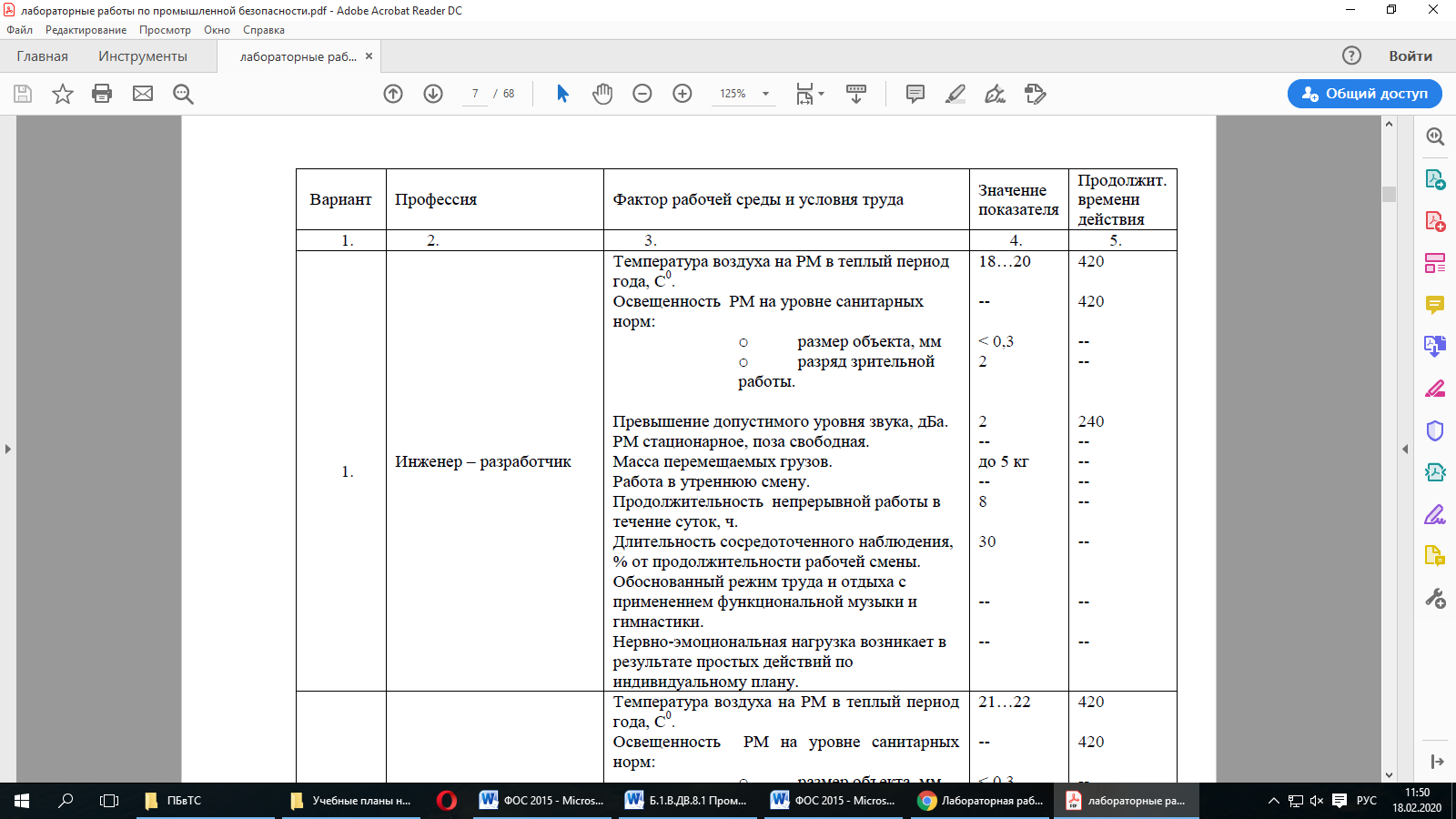 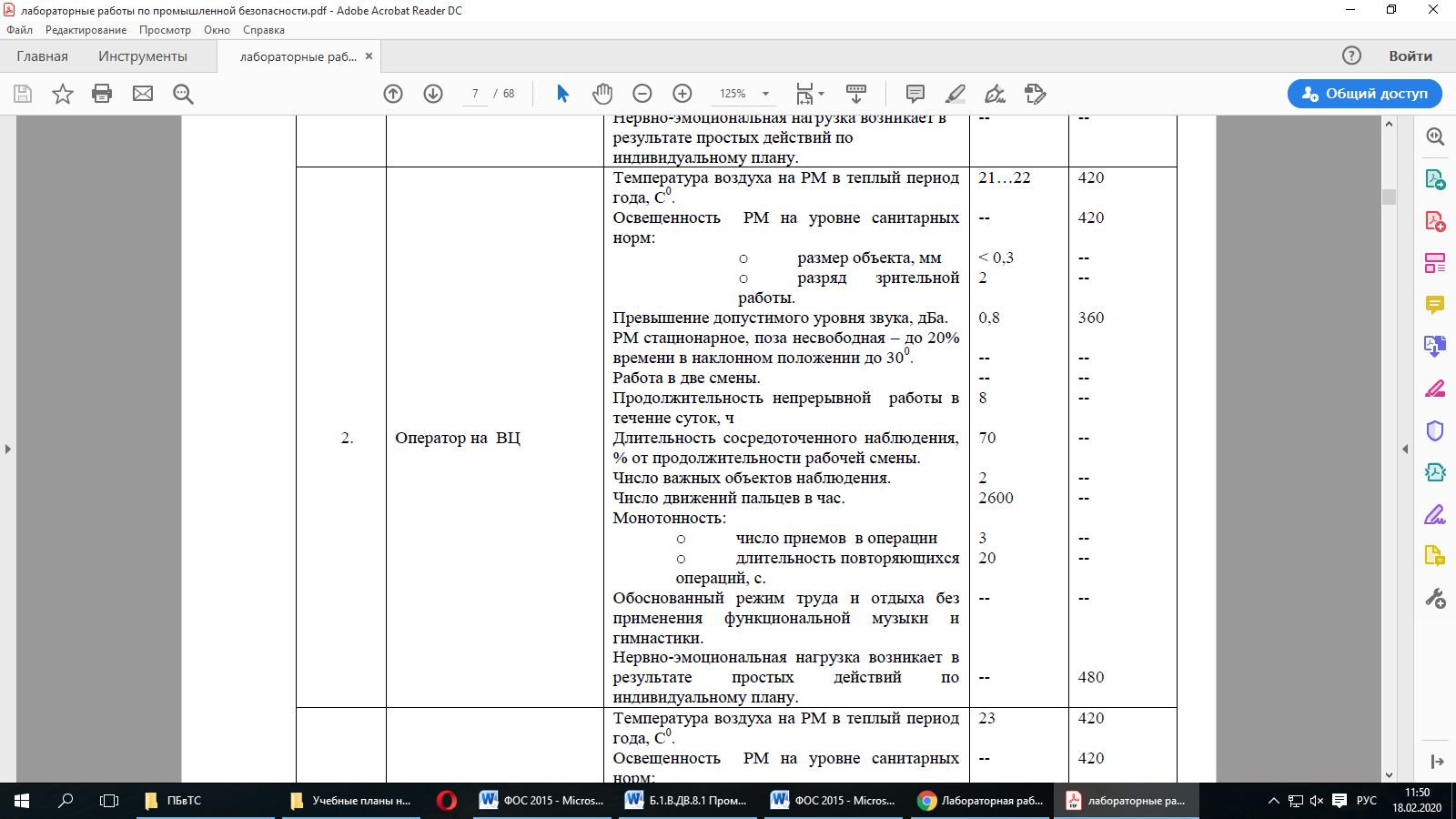 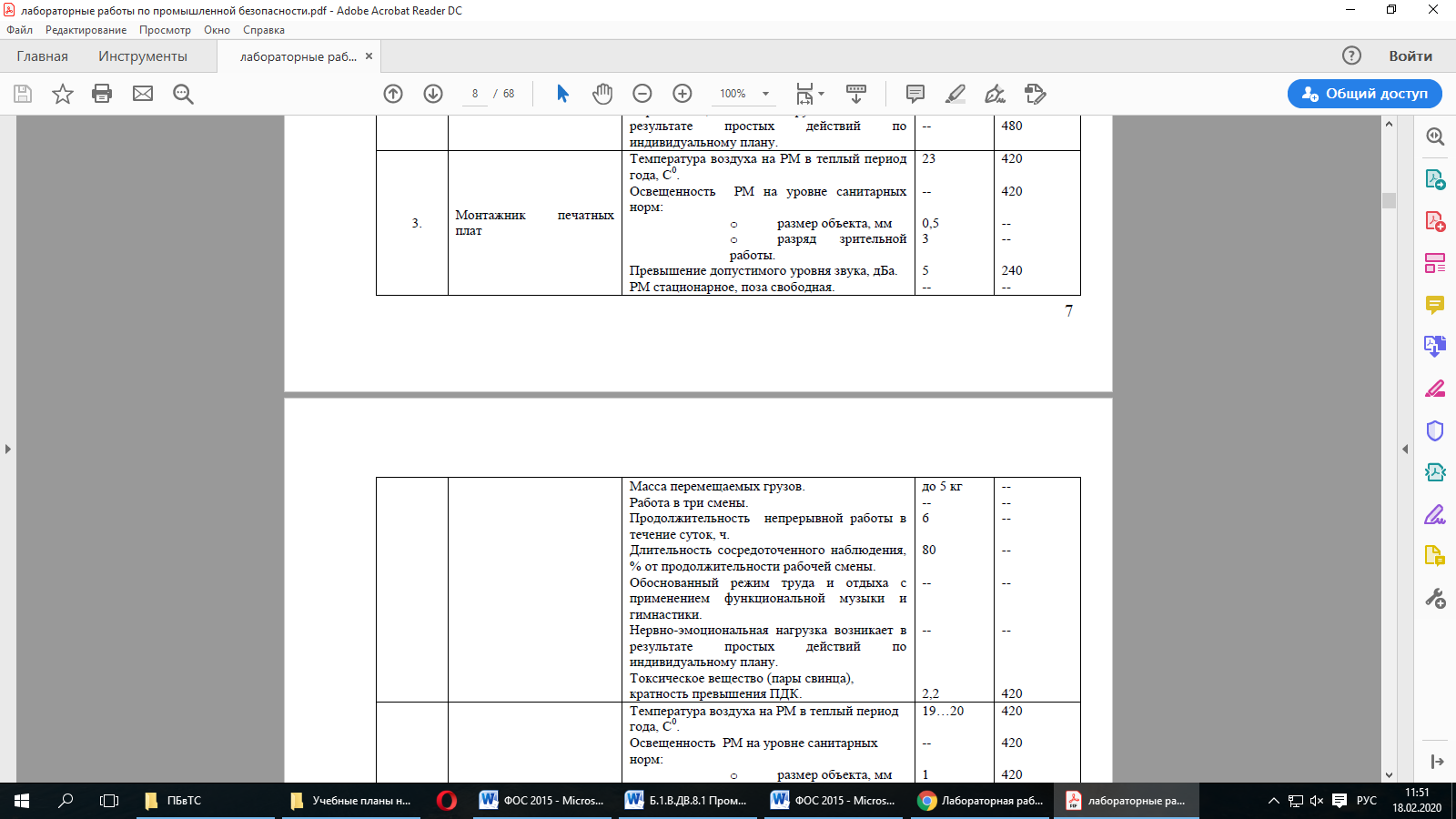 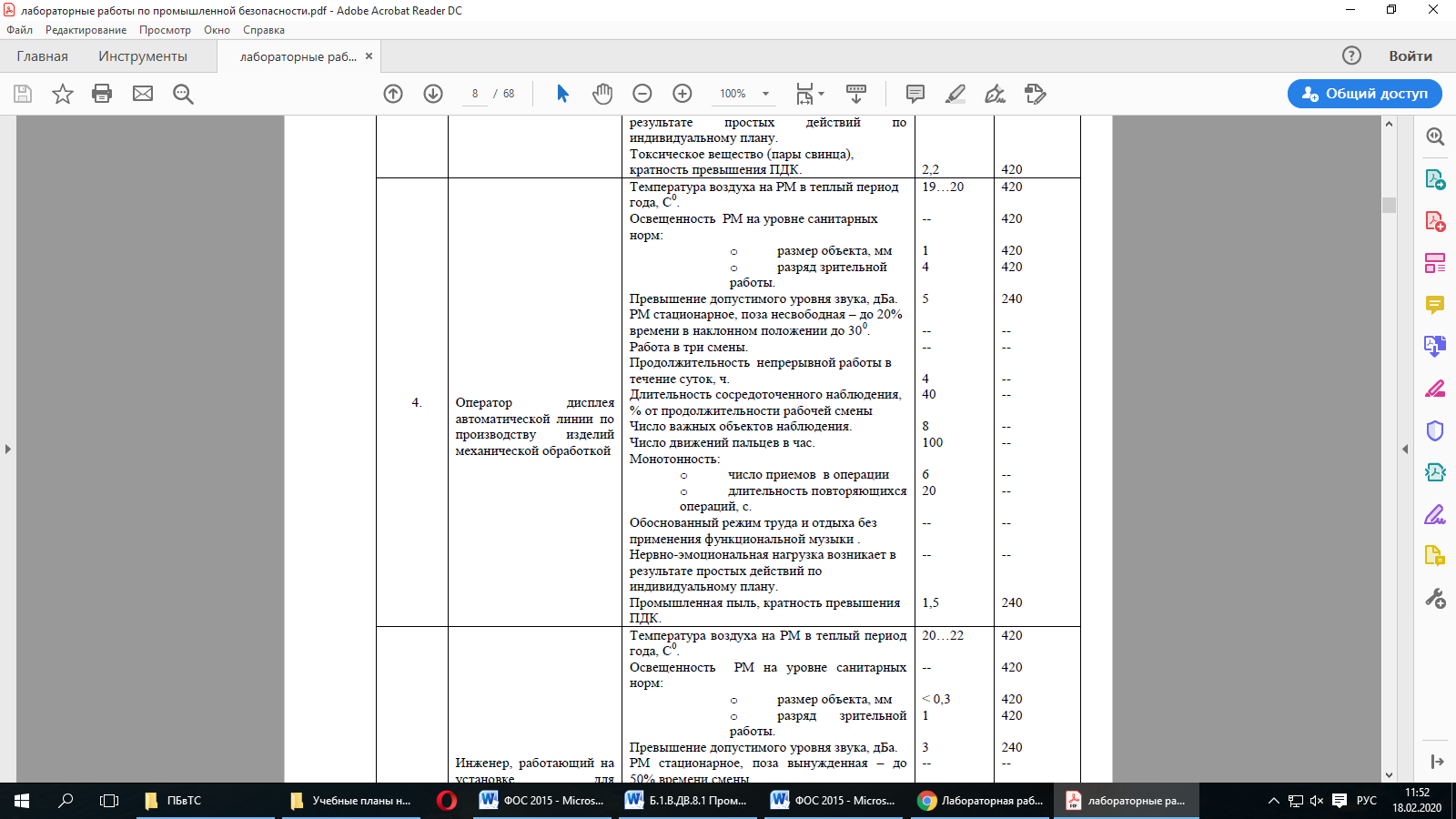 1.2 Изучение первичных средств тушения пожара Рассматриваемые вопросы: ознакомление с областью применения, конструкцией и принципом действия огнетушителей.1.3 Оценка воздействия вредных веществ, содержащихся в воздухеВарианты заданий по расчету вредных веществ, содержащихся в воздухе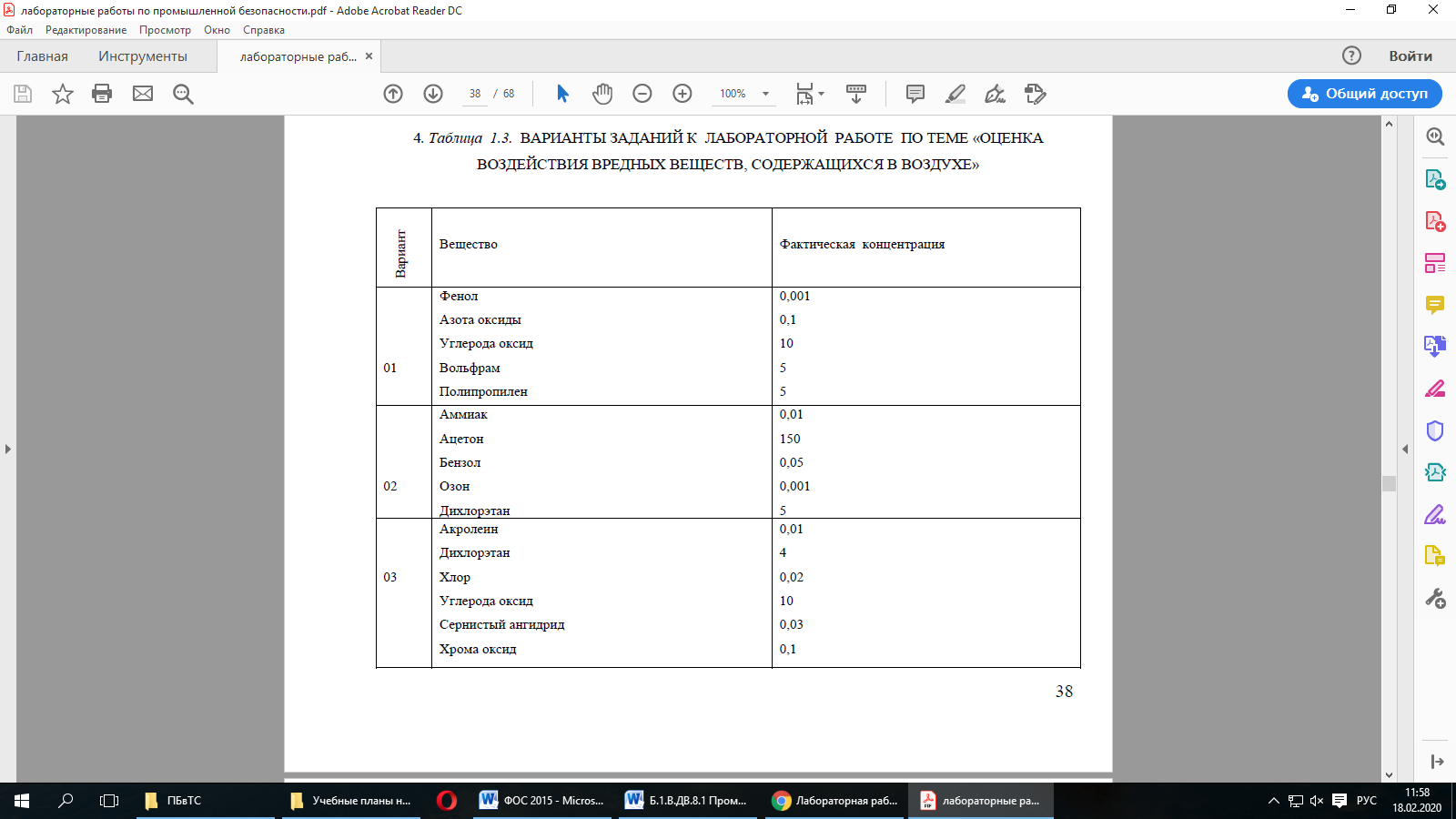 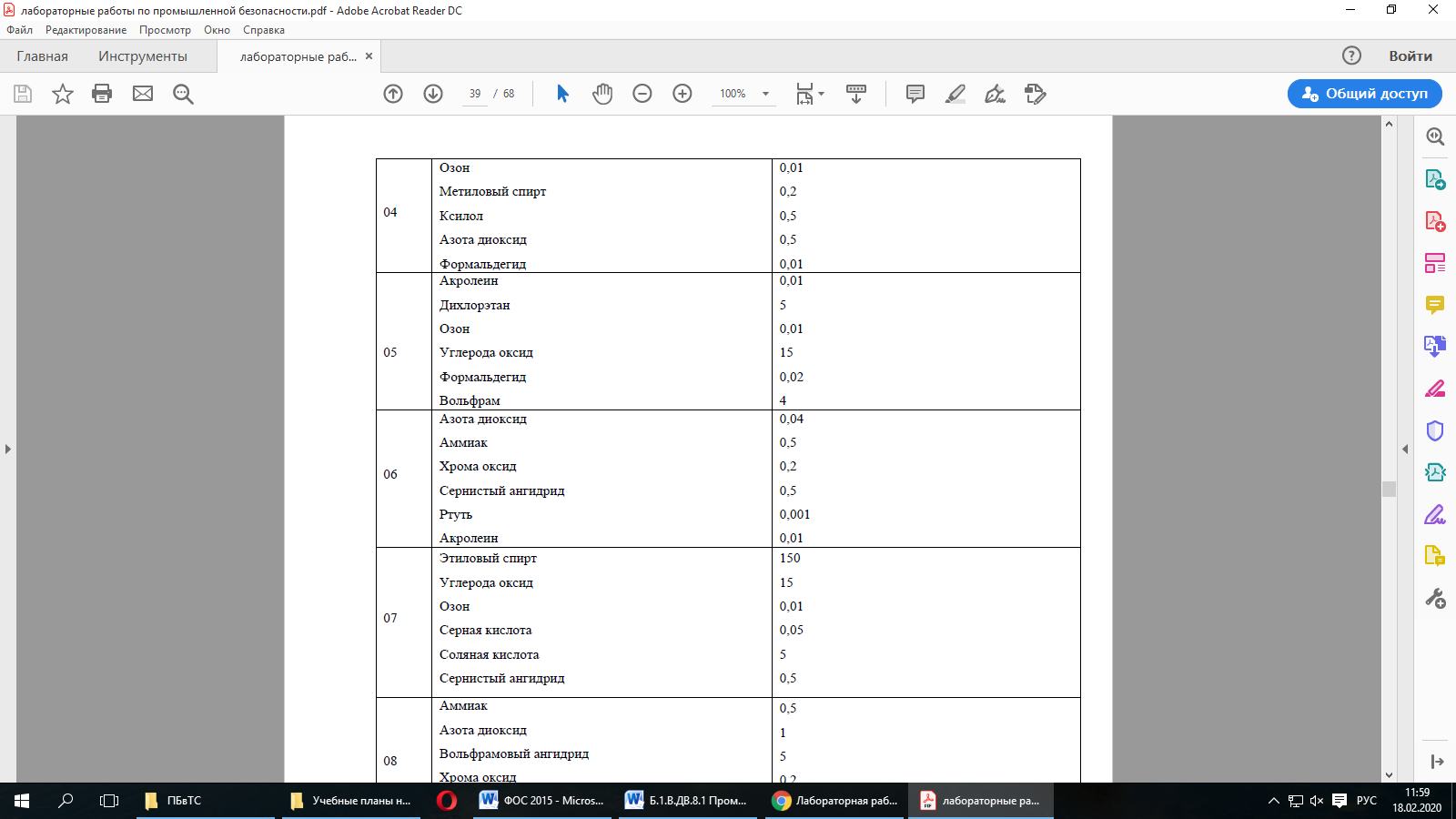 Тема 2 Требования к организациям, техническим устройствам, к проведению экспертизы и аттестации в области промышленной безопасности. 2.1 Оценка качества питьевой воды Варианты заданий по оценке качества питьевой воды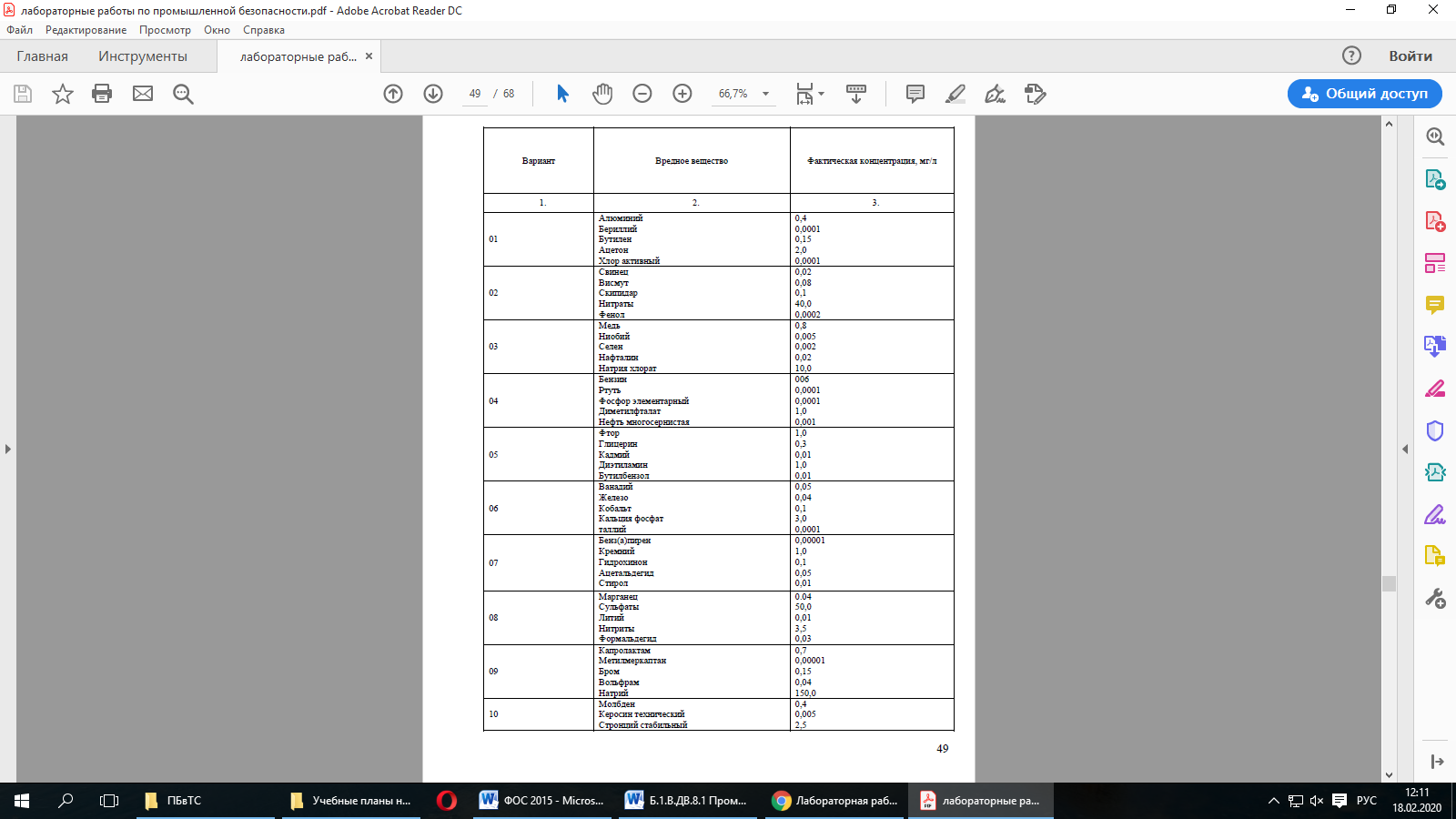 2.2 Расчет уровня шума в жилой застройкеВарианты заданий по расчету уровня шума в жилой застройке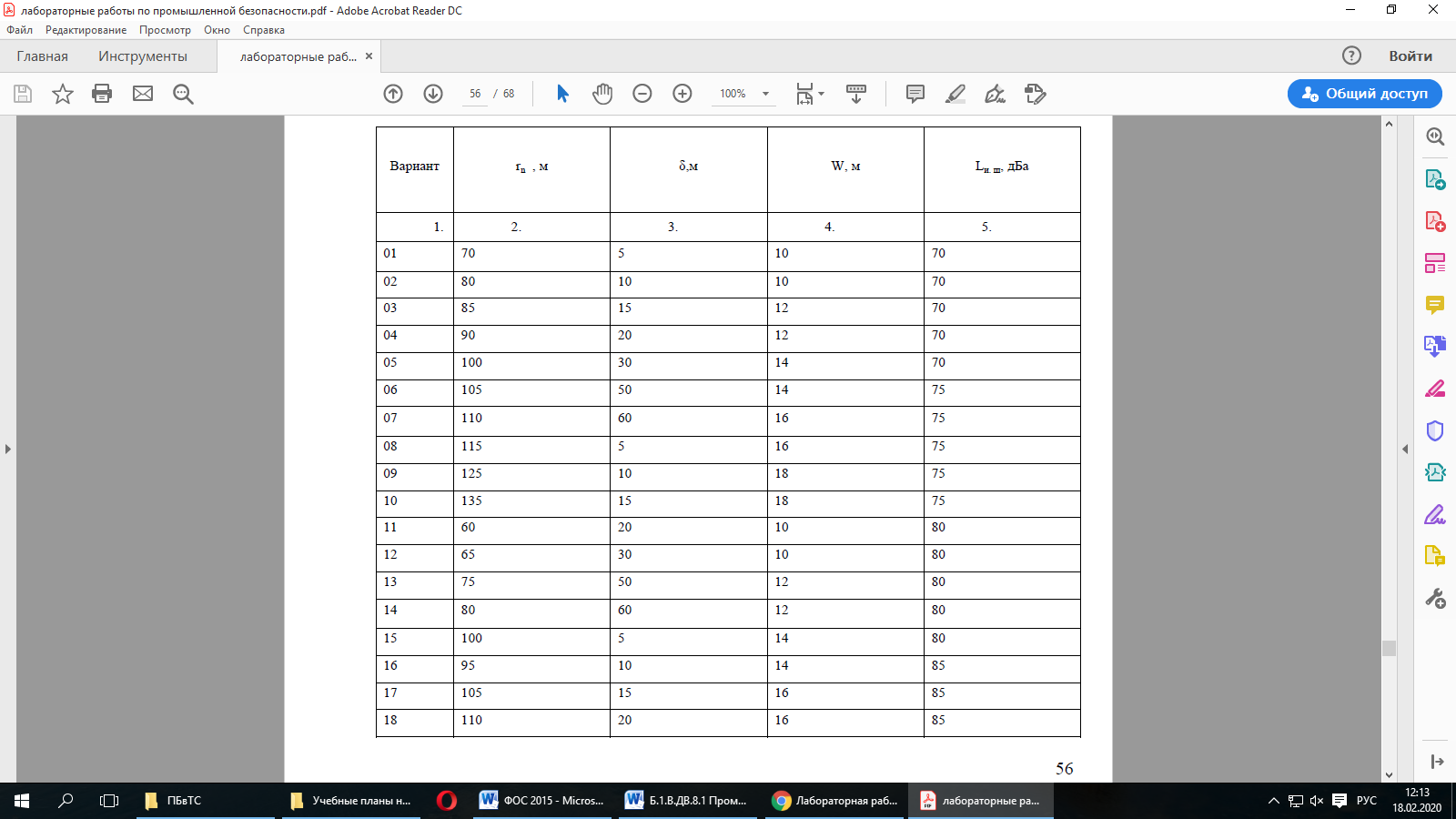 2.3 Исследование естественного освещения на рабочих местах в кабинетах Рассматриваемые вопросы: ознакомиться с порядком нормирования и расчета естественного освещения, с приборами и методами определения качестваестественного освещения на рабочих местахБлок СИзучение и анализ системы государственного регулирования в области промышленной безопасности.Федеральный закон от 21.07.1997 № 116-ФЗ «О промышленной безопасности опасных производственных объектов». Федеральный закон от 21.07.1997 № 116-ФЗ «О промышленной безопасности опасных производственных объектов».Приказ Ростехнадзора от 15.07.2013 № 306 «Об утверждении Федеральных норм и правил в области промышленной безопасности «Общие требования к обоснованию безопасности опасного производственного объекта»Федеральный закон от 27.12.2002 № 184-ФЗ «О техническом регулировании»:Постановление Правительства Российской Федерации от 13.05.2013 № 407 «Об уполномоченных органах Российской Федерации по обеспечению государственного контроля (надзора) за соблюдением требований технических регламентов Таможенного союза»Постановление Правительства Российской Федерации от 30.07.2004 № 401 «О Федеральной службе по экологическому, технологическому и атомному надзору»Блок DВопросы к зачету1. Определение, цели и задачи охраны труда.2. Основные термины, понятия и определения охраны труда3. Факторы, влияющие на условия и безопасность труда.4. Опасные и вредные производственные факторы.5. Травматизм и его профилактика.6. Закон «Об охране труда».7. Основные законодательные акты по охране труда.8. Обязанности должностных лиц в области охраны труда9. Ответственность должностных лиц за нарушения правил охраны труда10. Инструктажи по охране труда11. Организация рабочего места.12. Аттестация рабочего места.13. Микроклимат производственной среды.14. Организация освещения.15. Гигиена труда женщин.16. Личная гигиена работающих.17. Производственный шум, вибрация.18. Методы защиты от производственного шума, вибрации.19. Электромагнитные поля.20. Электробезопасность.21. Факторы, влияющие на поражение электрическим током22. Классификация помещений по опасности поражения электрическим током.23. Статическое и атмосферное электричество24. Пожарная безопасность.25. Первичные и стационарные средства пожаротушения.26. Ответственность за нарушения правил пожарной безопасности27. Безопасность при транспортных работах.28. Безопасность при работе с лестниц и на высоте29. Безопасность при хранении и складировании материалов.30. Безопасность при работе грузоподъемных механизмов31. Порядок расследования и учета несчастных случаев.32. Специальное расследование тяжелых случаев на производстве.33. Порядок расследования случаев профессиональных заболеваний.34. Оказание первой помощи пострадавшим.35. Оказание помощи при солнечном /тепловом ударах и обморожении36. Виды и условия трудовой деятельности человека37. Сигнальная окраска предупредительные знаки и надписи38. Основные направления государственной политика в области охраны труда.39. Государственное управление охраной труда. Органы государственного управления охраной труда, их задачи и функции. 40. Нормативно-техническая документация по охране труда (содержание, единство требований по охране труда, виды нормативных актов). 41. Обязанности и права работодателя и работников по обеспечению охраны труда на предприятии. 42. Управление охраной труда на предприятии и в их объединениях (в том числе задачи и функции служб охраны труда на предприятии, основные права работников этих служб; о совместных комитетах (комиссиях) по охране труда). 43. Организация обучения работающих безопасности труда. Виды инструктажей, их содержание и порядок проведения. 44. Порядок расследования и учета несчастных случаев на производстве. 45. Условия труда. Опасные и вредные производственные факторы, их классификация.46. Аттестация рабочих мест. 47. Классификация условий труда работающих (цели, принципы, показатели, гигиенические нормативы, классы, условия труда и т.д.). 48. О возмещении вреда, причиненного здоровью работника увечьем, травмой или профзаболеванием.49. Средства защиты работающих. Подразделения по категориям (по характеру применения) и классам (по назначению). Назначение СИЗ ОД и их классификация по принципу действия. 50. Безопасность работы с вредными веществами. ПДК и другие показатели токсичности. 51. Производственный шум и вибрации, их действие на организм человека. Природа образования шума и вибрации, их разновидности. Нормирование. 52. Метеорологические условия на производстве. Терморегуляция: физическая и химическая. Влияние производственных метеоусловий на производстве. 53. Вентиляция. Классификация систем вентиляции по способам организации воздухообмена и перемещения воздуха, по назначению. Кратность воздухообмена. 54. Естественное освещение. Его системы и виды (по функциональному назначению). Нормирование. Источники света. Виды промышленных светильников. 55. Основные способы автоматизации технологических процессов для обеспечения безопасных условий труда. Виды технологической сигнализации. 56. Потенциально опасные технологические процессы (группы). Виды опасностей. 57. Основные причины возникновения аварийных ситуаций.58. Факторы, обеспечивающие безопасность производственных процессов. Общие требования безопасности, предъявляемые к технологическим процессам. 59. Планы ликвидации аварий. 60. Требования безопасности, предъявляемые к установке, регистрации и техническому освидетельствованию, к содержанию и обслуживанию сосудов, работающих под давлением. Описание показателей и критериев оценивания компетенций, описание шкал оцениванияОценивание выполнения тестов Оценивание ответа на практическом занятии Оценивание ответа на зачетеОценивание практических заданийРаздел 3. Методические материалы, определяющие процедуры оценивания знаний, умений, навыков и (или) опыта деятельности, характеризующих этапы формирования компетенцийОсновными этапами формирования компетенций по дисциплине при изучении студентами дисциплины являются последовательное изучение содержательно связанных между собой разделов. В целом по дисциплине оценка «зачтено» ставится в следующих случаях:-  обучаемый демонстрирует самостоятельность в применении знаний, умений и навыков к решению учебных заданий в полном соответствии с образцом, данным преподавателем, по заданиям, решение которых было показано преподавателем, следует считать, что компетенция сформирована, но ее уровень недостаточно высок. - обучаемый способен  продемонстрировать самостоятельное применение знаний, умений и навыков при решении заданий, аналогичных тем, которые представлял преподаватель при потенциальном формировании компетенции, подтверждает наличие сформированной компетенции, причем на более высоком уровне. Наличие сформированной компетенции на повышенном уровне самостоятельности со стороны обучаемого при ее практической демонстрации в ходе решения аналогичных заданий следует оценивать как положительное и устойчиво закрепленное в практическом навыке.- обучаемый демонстрирует способность к полной самостоятельности (допускаются консультации с преподавателем по сопутствующим вопросам) в выборе способа решения неизвестных или нестандартных заданий в рамках учебной дисциплины с использованием знаний, умений и навыков, полученных как в ходе освоения данной учебной дисциплины, так и смежных дисциплин, следует считать компетенцию сформированной на высоком уровне.Оценка «незачтено» ставится при неспособности обучаемого самостоятельно продемонстрировать наличие знаний при решении заданий, которые были представлены преподавателем вместе с образцом их решения, отсутствие самостоятельности в применении умения к использованию методов освоения учебной дисциплины и неспособность самостоятельно проявить навык повторения решения поставленной задачи по стандартному образцу свидетельствуют об отсутствии сформированной компетенции. Отсутствие подтверждения наличия сформированности компетенции свидетельствует об отрицательных результатах освоения учебной дисциплины. При оценивании результатов обучения: знания, умения, навыки и/или опыта деятельности (владения) в процессе формирования заявленных компетенций используются различные формы оценочных средств текущего, рубежного и итогового контроля (промежуточной аттестации). Формируемые компетенцииПланируемые результаты обучения по дисциплине, характеризующие этапы формирования компетенцийВиды оценочных средств по уровню сложности/шифр раздела в данном документеОПК-4 готовность применять в практической деятельности принципы рационального использования природных ресурсов и защиты окружающей средыЗнать:- роль государства в обеспечении безопасной эксплуатации опасных производственных объектов;- порядок осуществления регистрации, лицензирования и производственного контроля за соблюдением требований промышленной безопасности на предприятиях технического сервиса;- методы обеспечение экологической безопасности оборудования на предприятиях.Блок А. – Задания репродуктивного уровня.А.0 Тестовые вопросыА.1 Вопросы для опросаОПК-4 готовность применять в практической деятельности принципы рационального использования природных ресурсов и защиты окружающей средыУметь: - применять нормативно-правовые акты и нормативно-технические документы по вопросам промышленной безопасности в отраслях промышленности для рационального использования природных ресурсов и защиты окружающей среды;Блок В. В.1 Типовые задачиОПК-4 готовность применять в практической деятельности принципы рационального использования природных ресурсов и защиты окружающей средыВладеть: - приемами современной теории и практики обеспечения безопасной эксплуатации опасных производственных объектов и рационального использования природных ресурсов; - навыками по осуществлению идентификации и проведению анализа риска на ПТС.Блок С. – Практические задания.ПК-22 готовность изучать и анализировать необходимую информацию, технические данные, показатели и результаты работы по совершенствованию технологических процессов эксплуатации, ремонта и сервисного обслуживания транспортных и транспортно-технологических машин и оборудования различного назначения, их агрегатов, систем и элементов, проводить необходимые расчеты, используя современные технические средстваЗнать:- требования к организациям, техническим устройствам, к проведению экспертизы и аттестации в области промышленной безопасности; - необходимую информацию, технические данные, показатели и результаты работы по совершенствованию технологических процессов эксплуатации, ремонта и сервисного обслуживания транспортных и транспортно-технологических машин и оборудования различного назначения, их агрегатов, систем и элементовБлок А. – Задания репродуктивного уровня.А.0 Тестовые вопросыА.1 Вопросы для опросаПК-22 готовность изучать и анализировать необходимую информацию, технические данные, показатели и результаты работы по совершенствованию технологических процессов эксплуатации, ремонта и сервисного обслуживания транспортных и транспортно-технологических машин и оборудования различного назначения, их агрегатов, систем и элементов, проводить необходимые расчеты, используя современные технические средстваУметь: -  анализировать необходимую информацию, технические данные, показатели и результаты работы по совершенствованию технологических процессов эксплуатации, ремонта и сервисного обслуживания транспортных и транспортно-технологических машин и оборудования различного назначения, их агрегатов, систем и элементов, проводить необходимые расчеты, используя современные технические средстваБлок В. В.1 Типовые задачиПК-22 готовность изучать и анализировать необходимую информацию, технические данные, показатели и результаты работы по совершенствованию технологических процессов эксплуатации, ремонта и сервисного обслуживания транспортных и транспортно-технологических машин и оборудования различного назначения, их агрегатов, систем и элементов, проводить необходимые расчеты, используя современные технические средстваВладеть: - навыками работы с измерительным оборудованием; - навыками использования современных технических средствБлок С. – Практические задания.4-балльнаяшкалаПоказателиКритерииОтличноПолнота выполнения тестовых заданий;Своевременность выполнения;Правильность ответов на вопросы;Самостоятельность тестирования.Выполнено более 95 % заданий предложенного теста, в заданиях открытого типа дан полный, развернутый ответ на поставленный вопросХорошоПолнота выполнения тестовых заданий;Своевременность выполнения;Правильность ответов на вопросы;Самостоятельность тестирования.Выполнено от 75 до 95  % заданий предложенного теста, в заданиях открытого типа дан полный, развернутый ответ на поставленный вопрос; однако были допущены неточности в определении понятий, терминов и др.УдовлетворительноПолнота выполнения тестовых заданий;Своевременность выполнения;Правильность ответов на вопросы;Самостоятельность тестирования.Выполнено от 50 до 75  % заданий предложенного теста, в заданиях открытого типа дан неполный ответ на поставленный вопрос, в ответе не присутствуют доказательные примеры, текст со стилистическими и орфографическими ошибками.Неудовлетворительно Полнота выполнения тестовых заданий;Своевременность выполнения;Правильность ответов на вопросы;Самостоятельность тестирования.Выполнено менее 50  % заданий предложенного теста, на поставленные вопросы ответ отсутствует или неполный, допущены существенные ошибки в теоретическом материале (терминах, понятиях).4-балльная шкалаПоказателиКритерииОтличноПолнота изложения теоретического материала;Правильность и/или аргументированность изложения (последовательность действий);Самостоятельность ответа;Культура речи;Степень осознанности, понимания изученногоГлубина / полнота рассмотрения темы;соответствие выступления теме, поставленным целям и задачамДан полный, в логической последовательности развернутый ответ на поставленный вопрос, где он продемонстрировал знания предмета в полном объеме учебной программы, достаточно глубоко осмысливает дисциплину, самостоятельно, и исчерпывающе отвечает на дополнительные вопросы, приводит собственные примеры по проблематике поставленного вопроса, решил предложенные практические задания без ошибок.ХорошоПолнота изложения теоретического материала;Правильность и/или аргументированность изложения (последовательность действий);Самостоятельность ответа;Культура речи;Степень осознанности, понимания изученногоГлубина / полнота рассмотрения темы;соответствие выступления теме, поставленным целям и задачамДан развернутый ответ на поставленный вопрос, где студент демонстрирует знания, приобретенные на лекционных и семинарских занятиях, а также полученные посредством изучения обязательных учебных материалов покурсу, дает аргументированные ответы, приводит примеры, в ответе присутствует свободное владение монологической речью, логичность и последовательность ответа. Однако допускается неточность в ответе. Решил предложенные практические задания с небольшими неточностями.УдовлетворительноПолнота изложения теоретического материала;Правильность и/или аргументированность изложения (последовательность действий);Самостоятельность ответа;Культура речи;Степень осознанности, понимания изученногоГлубина / полнота рассмотрения темы;соответствие выступления теме, поставленным целям и задачамДан ответ, свидетельствующий в основном о знании процессов изучаемой дисциплины, отличающийся недостаточной глубиной и полнотой раскрытия темы, знанием основных вопросов теории, слабо сформированными навыками анализа явлений, процессов, недостаточным умением давать аргументированные ответы и приводить примеры, недостаточно свободным владением монологической речью, логичностью и последовательностью ответа. Допускается несколько ошибок в содержании ответа и решении практических заданий.Неудовлетворительно Полнота изложения теоретического материала;Правильность и/или аргументированность изложения (последовательность действий);Самостоятельность ответа;Культура речи;Степень осознанности, понимания изученногоГлубина / полнота рассмотрения темы;соответствие выступления теме, поставленным целям и задачамДан ответ, который содержит ряд серьезных неточностей, обнаруживающий незнание процессов изучаемой предметной области, отличающийся неглубоким раскрытием темы, незнанием основных вопросов теории, несформированными навыками анализа явлений, процессов, неумением давать аргументированные ответы, слабым владением монологической речью, отсутствием логичности и последовательности. Выводы поверхностны. Решение практических заданий не выполнено, т.е студент не способен ответить на вопросы даже при дополнительных наводящих вопросах преподавателя.Бинарная шкалаПоказателиКритерииЗачтено1. Полнота изложения теоретического материала;2. Полнота и правильность решения практического задания;3. Правильность и/или аргументированность изложения (последовательность действий);4. Самостоятельность ответа;5. Культура речи.1 Дан полный, в логической последовательности развернутый ответ на поставленный вопрос, где он продемонстрировал знания предмета в полном объеме учебной программы, достаточно глубоко осмысливает дисциплину, самостоятельно, и исчерпывающе отвечает на дополнительные вопросы, приводит собственные примеры по проблематике поставленного вопроса, решил предложенные практические задания без ошибок.Дан развернутый ответ на поставленный вопрос, где студент демонстрирует знания, приобретенные на лекционных и семинарских занятиях, а также полученные посредством изучения обязательных учебных материалов по курсу, дает аргументированные ответы, приводит примеры, в ответе присутствует свободное владение монологической речью, логичность и последовательность ответа. Однако допускается неточность в ответе. Решил предложенные практические задания с небольшими неточностями.Дан ответ, свидетельствующий в основном о знании процессов изучаемой дисциплины, отличающийся недостаточной глубиной и полнотой раскрытия темы, знанием основных вопросов теории, слабо сформированными навыками анализа явлений, процессов, недостаточным умением давать аргументированные ответы и приводить примеры, недостаточно свободным владением монологической речью, логичностью и последовательностью ответа. Допускается несколько ошибок в содержании ответа и решении практических заданий.Незачтено1. Полнота изложения теоретического материала;2. Полнота и правильность решения практического задания;3. Правильность и/или аргументированность изложения (последовательность действий);4. Самостоятельность ответа;5. Культура речи.Дан ответ, который содержит ряд серьезных неточностей, обнаруживающий незнание процессов изучаемой предметной области, отличающийся неглубоким раскрытием темы, незнанием основных вопросов теории, несформированными навыками анализа явлений, процессов, неумением давать аргументированные ответы, слабым владением монологической речью, отсутствием логичности и последовательности. Выводы поверхностны. Решение практических заданий не выполнено, т. е. студент не способен ответить на вопросы даже при дополнительных наводящих вопросах преподавателя.4-балльная шкалаПоказателиКритерииОтлично1 Полнота изложения теоретического материала;Правильность и/или аргументированность изложения (последовательность действий);Самостоятельность ответа;теоретическая обоснованность решений, лежащих в основе замысла и воплощенных в результате;научность подхода к решению;владение терминологией;оригинальность замысла;уровень новизны;характер представления результатов (наглядность, оформление, донесение до слушателей и др.)Логически и лексически грамотно изложенный, содержательный и аргументированный текст, подкрепленный знанием литературы и источников по рассматриваемому вопросу, ссылка на новейшие цивилистические исследование, проводившиеся по данному вопросу, использование современных статистических данныхХорошо1 Полнота изложения теоретического материала;Правильность и/или аргументированность изложения (последовательность действий);Самостоятельность ответа;теоретическая обоснованность решений, лежащих в основе замысла и воплощенных в результате;научность подхода к решению;владение терминологией;оригинальность замысла;уровень новизны;характер представления результатов (наглядность, оформление, донесение до слушателей и др.)Логически и лексически грамотно изложенный, содержательный и аргументированный текст, подкрепленный знанием литературы и источников по рассматриваемому вопросу, ссылка на цивилистические исследование, проводившиеся по данному вопросу, использование современных статистических данныхУдовлетворительно1 Полнота изложения теоретического материала;Правильность и/или аргументированность изложения (последовательность действий);Самостоятельность ответа;теоретическая обоснованность решений, лежащих в основе замысла и воплощенных в результате;научность подхода к решению;владение терминологией;оригинальность замысла;уровень новизны;характер представления результатов (наглядность, оформление, донесение до слушателей и др.)Текст с незначительным нарушением логики изложения материала, допущены неточности (при ссылках на нормативно-правовые акты, статистику) без использования статистических данных либо с использованием явно устаревших материаловНеудовлетворительно 1 Полнота изложения теоретического материала;Правильность и/или аргументированность изложения (последовательность действий);Самостоятельность ответа;теоретическая обоснованность решений, лежащих в основе замысла и воплощенных в результате;научность подхода к решению;владение терминологией;оригинальность замысла;уровень новизны;характер представления результатов (наглядность, оформление, донесение до слушателей и др.)Не вполне логичное изложение материала при наличии неточностей, незнание литературы, источников по рассматриваемому вопросу